РЕПУБЛИКА БЪЛГАРИЯ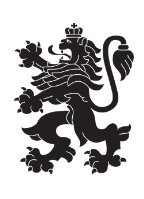 Министерство на земеделието и хранитеОбластна дирекция „Земеделие“ – гр.ПазарджикЗ   А   П   О   В   Е   Д№ РД-04-149/ 28.09.2023 г.МИЛЕНА ВЪЛЧИНОВА – директор на областна дирекция „Земеделие” гр. Пазарджик, след като разгледах, обсъдих и оцених доказателствения материал по административната преписка за землището на гр. Белово, община Белово, област Пазарджик, за стопанската 2023– 2024 г., а именно: заповед № РД 07-41/04.08.2023 г., по чл. 37в, ал. 1 ЗСПЗЗ, за създаване на комисия, доклада на комисията и приложените към него: служебно разпределение, проекта на картата за разпределение на масивите за ползване в землището, проекта на регистър към картата, които са неразделна част от служебното разпределение, както и всички останали документи по преписката,  за да се произнеса установих от фактическа и правна страна следното:І. ФАКТИЧЕСКА СТРАНА1) Заповедта на директора на областна дирекция „Земеделие” гр. Пазарджик № РД - 07-41/04.08.2023 г., с която е създадена комисията за землището на град Белово,  община Белово област Пазарджик, е издадена до 05.08.2023 г., съгласно разпоредбата на чл. 37в, ал. 1 ЗСПЗЗ.2) Изготвен е доклад на комисията.Докладът съдържа всички необходими реквизити и данни, съгласно чл. 37в, ал. 4 ЗСПЗЗ и чл. 72в, ал. 1 – 4 ППЗСПЗЗ.Към доклада на комисията по чл. 37в, ал. 1 ЗСПЗЗ са приложени служебното разпределение, проектът на картата на масивите за ползване в землището и проектът на регистър към нея.3) В предвидения от закона срок от комисията е изготвено служебно разпределение на масивите за ползване в землището, което отговаря на изискванията на чл. 37в, ал. 3 и ал. 4 ЗСПЗЗ и чл. 74, ал. 1 – 4 ППЗСПЗЗ.Неразделна част от служебното разпределение са проектът на картата за разпределение на масивите за ползване в землището и регистърът към нея, който съдържа всички необходими и съществени данни, съгласно чл. 74, ал. 1 – 4 ППЗСПЗЗ.ІІ. ПРАВНА СТРАНАПроцедурата по сключване на споразумение между ползвателите/собствениците на земеделски земи (имоти), съответно за служебно разпределение на имотите в масивите за ползване в съответното землище, има законната цел за насърчаване на уедрено ползване на земеделските земи и създаване на масиви, ясно изразена в чл. чл. 37б и 37в ЗСПЗЗ, съответно чл.чл. 69 – 76 ППЗСПЗЗ.По своята правна същност процедурата за създаване на масиви за ползване в землището за съответната стопанска година е един смесен, динамичен и последователно осъществяващ се фактически състав. Споразумението между участниците е гражданскоправният юридически факт, а докладът на комисията, служебното разпределение на масивите за ползване и заповедта на директора на областната дирекция „Земеделие”, са административноправните юридически факти.Всички елементи на смесения фактически състав са осъществени, като са спазени изискванията на закона, конкретно посочени във фактическата част на заповедта.С оглед изложените фактически и правни доводи, на основание чл. 37в, ал. 4, ал. 5, ал. 6 и ал. 7 от ЗСПЗЗ, във връзка с чл. 75а, ал. 1, т. 1-3, ал. 2 от ППЗСПЗЗ,Р А З П О Р Е Д И Х:Въз основа на ДОКЛАДА на комисията:ОДОБРЯВАМ служебното разпределение на имотите по чл. 37в, ал. 3 ЗСПЗЗ, включително и за имотите по чл. 37в, ал. 3, т. 2 ЗСПЗЗ, с което са разпределени масивите за ползване в землището на град Белово, община Белово, област Пазарджик, за стопанската година 2023 -2024 година, считано от 01.10.2023 г. до 01.10.2024 г.ОДОБРЯВАМ картата на разпределените масиви за ползване в посоченото землище, както и регистърът към нея, които са ОКОНЧАТЕЛНИ за стопанската година, считано от 01.10.2023 г. до 01.10.2024 г.Заповедта, заедно с окончателните карта на масивите за ползване и регистър, да се обяви в сградата на община  Белово и в сградата на общинската служба по земеделие гр. Септември, офис Белово  както и да се публикува на интернет страницата на община Белово и областна дирекция „Земеделие” гр. Пазарджик, в срок от 7 дни от нейното издаване.Ползвател на земеделски земи, на който със заповедта са определени за ползване за стопанската 2023 – 2024 г., земите по чл. 37в, ал. 3, т. 2 от ЗСПЗЗ, е ДЛЪЖЕН да внесе по банкова сметка, с IBAN BG34UBBS80023300251210  и BIC UBBSBGSF, на областна дирекция „Земеделие” гр. Пазарджик, паричната сума в размер на определеното средно годишно рентно плащане за землището, в срок ДО ТРИ МЕСЕЦА от публикуването на настоящата заповед. Сумите са депозитни и се изплащат от областна дирекция „Земеделие” гр. Пазарджик на правоимащите лица, в срок от 10 (десет) години.За ползвателите, които не са заплатили в горния срок паричните суми за ползваните земи по чл. 37в, ал. 3, т 2 ЗСПЗЗ, съгласно настоящата заповед, директорът на областна дирекция „Земеделие” издава заповед за заплащане на трикратния размер на средното годишно рентно плащане за землището. В седемдневен срок от получаването на заповедта ползвателите превеждат паричните суми по сметка на областна дирекция „Земеделие” гр. Пазарджик.Заповедта може да се обжалва в 14 дневен срок, считано от обявяването/публикуването й, чрез областна дирекция „Земеделие” гр. Пазарджик, по реда предвиден в АПК – по административен пред министъра на земеделието  и/или съдебен ред пред Районен съд гр. Пазарджик.Обжалването на заповедта не спира нейното изпълнение.

Милена Емилова Вълчинова (Директор)
28.09.2023г. 14:25ч.
ОДЗ-Пазарджик


Електронният подпис се намира в отделен файл с название signature.txt.p7s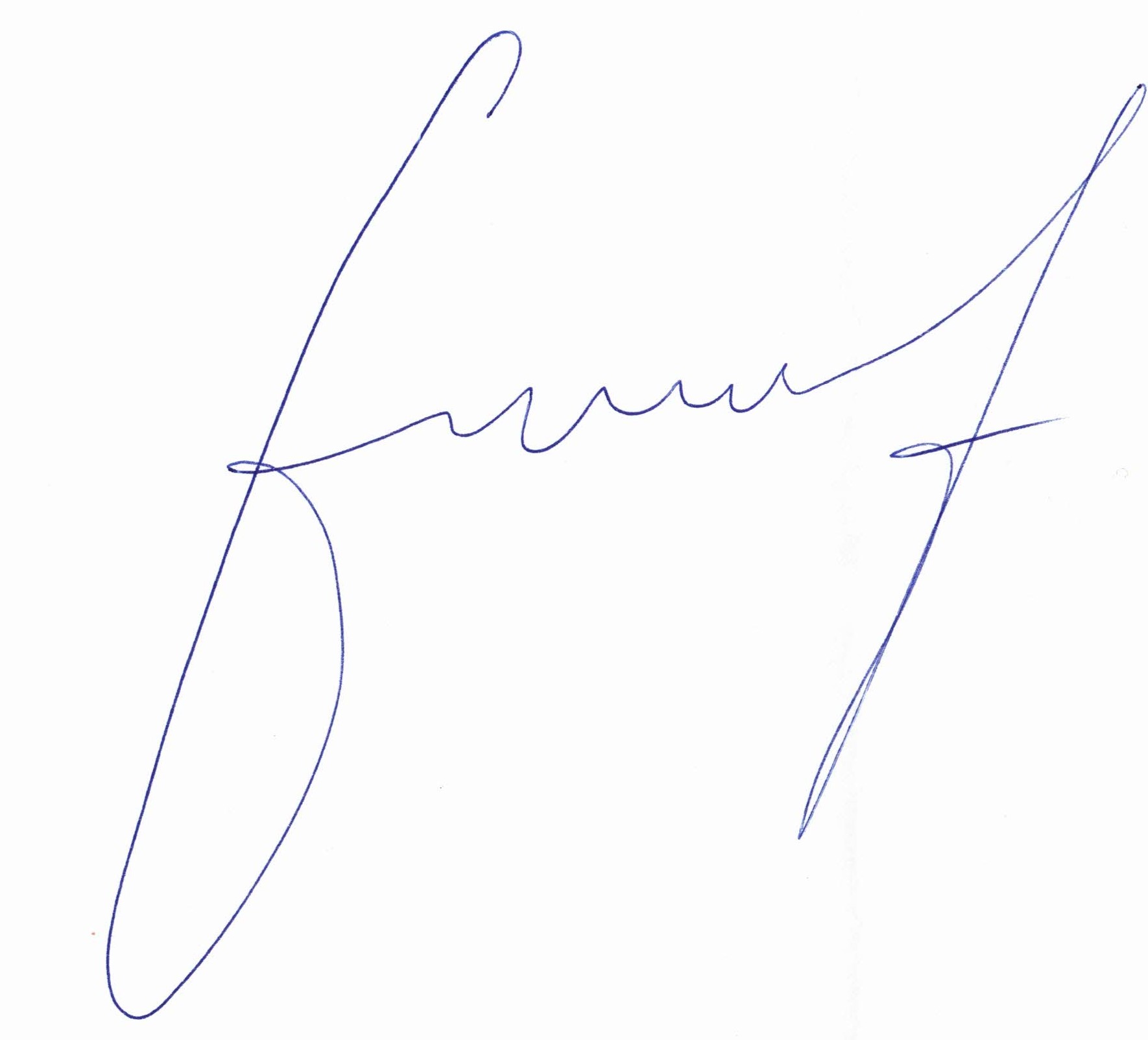 ПРИЛОЖЕНИЕОПИС НА РАЗПРЕДЕЛЕНИТЕ МАСИВИ ЗА ПОЛЗВАНЕ И ВКЛЮЧЕНИТЕ В ТЯХ ИМОТИза стопанската 2023/2024 годиназа землището на гр. Белово, ЕКАТТЕ 03592, община Белово, област Пазарджик.проект на разпределение, одобрен със заповед № ......../........ г. на директора на Областна дирекция "Земеделие" - гр. ПазарджикПолзвателМасив №Имот с регистрирано правно основаниеИмот с регистрирано правно основаниеИмот по чл. 37в, ал. 3, т. 2 от ЗСПЗЗИмот по чл. 37в, ал. 3, т. 2 от ЗСПЗЗИмот по чл. 37в, ал. 3, т. 2 от ЗСПЗЗСобственикПолзвателМасив №№Площ дка№Площ дкаДължимо рентно плащане в лв.Собственик"БЕЛ АГРО ЛЕНД" ЕООД51.17336.099НТК"БЕЛ АГРО ЛЕНД" ЕООД51.17263.136РКА"БЕЛ АГРО ЛЕНД" ЕООД51.17342.60049.40ХТШ"БЕЛ АГРО ЛЕНД" ЕООД51.17282.00038.00ГАЦ"БЕЛ АГРО ЛЕНД" ЕООД51.17321.900НАА"БЕЛ АГРО ЛЕНД" ЕООД51.17301.80034.20ИПВ"БЕЛ АГРО ЛЕНД" ЕООД51.17251.800ГКД"БЕЛ АГРО ЛЕНД" ЕООД51.17311.50028.50СМК"БЕЛ АГРО ЛЕНД" ЕООД51.17351.50028.50НАК"БЕЛ АГРО ЛЕНД" ЕООД51.17271.400ДИЯ"БЕЛ АГРО ЛЕНД" ЕООД51.17361.100АИГ"БЕЛ АГРО ЛЕНД" ЕООД51.17290.86616.45ХМН"БЕЛ АГРО ЛЕНД" ЕООД81.17484.900ВЕНЖОР АГРО ООД"БЕЛ АГРО ЛЕНД" ЕООД81.17493.400ИКЯ"БЕЛ АГРО ЛЕНД" ЕООД81.17393.00057.00ДТЦ"БЕЛ АГРО ЛЕНД" ЕООД81.17452.100ККК"БЕЛ АГРО ЛЕНД" ЕООД81.17382.098ПММ"БЕЛ АГРО ЛЕНД" ЕООД81.17461.900ДИТ и др."БЕЛ АГРО ЛЕНД" ЕООД81.17471.700МГИ"БЕЛ АГРО ЛЕНД" ЕООД81.17411.50028.50ТСТ"БЕЛ АГРО ЛЕНД" ЕООД81.17501.30024.70ВНК"БЕЛ АГРО ЛЕНД" ЕООД81.17511.300ТНК"БЕЛ АГРО ЛЕНД" ЕООД81.17421.10020.90ЙПС"БЕЛ АГРО ЛЕНД" ЕООД81.17531.100АКК и др."БЕЛ АГРО ЛЕНД" ЕООД81.17401.00019.00ИПД"БЕЛ АГРО ЛЕНД" ЕООД81.17431.00019.00ИГК"БЕЛ АГРО ЛЕНД" ЕООД81.17521.000КДТ"БЕЛ АГРО ЛЕНД" ЕООД81.17441.00019.00ИММ"БЕЛ АГРО ЛЕНД" ЕООД281.117111.543ГНГ и др."БЕЛ АГРО ЛЕНД" ЕООД281.11702.00038.00ХИП"БЕЛ АГРО ЛЕНД" ЕООД281.11691.300ПХМ"БЕЛ АГРО ЛЕНД" ЕООД521.13641.999ПКМ"БЕЛ АГРО ЛЕНД" ЕООД521.13630.90017.10ЙАП"БЕЛ АГРО ЛЕНД" ЕООД521.13590.900ДХТ"БЕЛ АГРО ЛЕНД" ЕООД521.13620.90017.10ЕСШ"БЕЛ АГРО ЛЕНД" ЕООД521.13600.80015.19КСВ"БЕЛ АГРО ЛЕНД" ЕООД921.15754.399ХКР"БЕЛ АГРО ЛЕНД" ЕООД921.15802.760НКК и др."БЕЛ АГРО ЛЕНД" ЕООД921.15812.001ДИТ"БЕЛ АГРО ЛЕНД" ЕООД921.15761.600КГП"БЕЛ АГРО ЛЕНД" ЕООД921.15781.600НКА"БЕЛ АГРО ЛЕНД" ЕООД921.15771.300ТГА"БЕЛ АГРО ЛЕНД" ЕООД941.16008.500ДИТ"БЕЛ АГРО ЛЕНД" ЕООД1061.953.50066.50ГИП"БЕЛ АГРО ЛЕНД" ЕООД1061.933.000МСМ"БЕЛ АГРО ЛЕНД" ЕООД1061.922.812ПКМ"БЕЛ АГРО ЛЕНД" ЕООД1061.942.30043.70ПХП"БЕЛ АГРО ЛЕНД" ЕООД1061.962.00038.00БПГ"БЕЛ АГРО ЛЕНД" ЕООД1061.991.90036.10СДК"БЕЛ АГРО ЛЕНД" ЕООД1061.1001.800АТД"БЕЛ АГРО ЛЕНД" ЕООД1061.981.200ГНМ"БЕЛ АГРО ЛЕНД" ЕООД1061.970.352ДАГ"БЕЛ АГРО ЛЕНД" ЕООД1071.1172.77052.64ЛГН и др."БЕЛ АГРО ЛЕНД" ЕООД1071.1122.700ПИМ"БЕЛ АГРО ЛЕНД" ЕООД1071.1182.200КМТ"БЕЛ АГРО ЛЕНД" ЕООД1071.1081.949ТИК"БЕЛ АГРО ЛЕНД" ЕООД1071.1191.875КММ"БЕЛ АГРО ЛЕНД" ЕООД1071.1051.34625.57ДГБ"БЕЛ АГРО ЛЕНД" ЕООД1071.1071.100РБВ и др."БЕЛ АГРО ЛЕНД" ЕООД1071.1141.02219.42МГЦ"БЕЛ АГРО ЛЕНД" ЕООД1071.1131.00019.00ИНА"БЕЛ АГРО ЛЕНД" ЕООД1071.1440.71813.64РКК"БЕЛ АГРО ЛЕНД" ЕООД1071.1110.4829.16БГТ"БЕЛ АГРО ЛЕНД" ЕООД1071.1100.4819.14ИМК"БЕЛ АГРО ЛЕНД" ЕООД1071.1160.2815.34БЪЛГАРСКО ЗЕМЕДЕЛСКО ПРОИЗВОДСТВО ООД"БЕЛ АГРО ЛЕНД" ЕООД1111.10855.182ГИТ"БЕЛ АГРО ЛЕНД" ЕООД1111.10894.29981.68ЛНЯ"БЕЛ АГРО ЛЕНД" ЕООД1111.11073.400ГАП"БЕЛ АГРО ЛЕНД" ЕООД1111.10943.330КИЛ"БЕЛ АГРО ЛЕНД" ЕООД1111.10902.90055.10ЕНВ"БЕЛ АГРО ЛЕНД" ЕООД1111.10882.900НКА"БЕЛ АГРО ЛЕНД" ЕООД1111.10982.476ТКД"БЕЛ АГРО ЛЕНД" ЕООД1111.10932.390ДИЛ"БЕЛ АГРО ЛЕНД" ЕООД1111.10922.331ГИЛ"БЕЛ АГРО ЛЕНД" ЕООД1111.10972.100ДГК"БЕЛ АГРО ЛЕНД" ЕООД1111.10911.899МИРОСЛАВ АТАНАСОВ ГЕНОВ"БЕЛ АГРО ЛЕНД" ЕООД1111.10961.700ЕНВ"БЕЛ АГРО ЛЕНД" ЕООД1111.11011.600ПМР"БЕЛ АГРО ЛЕНД" ЕООД1111.10871.50028.49ЕПР"БЕЛ АГРО ЛЕНД" ЕООД1111.10991.30124.72КТК"БЕЛ АГРО ЛЕНД" ЕООД1111.10861.300НКА"БЕЛ АГРО ЛЕНД" ЕООД1111.11031.100ХПС"БЕЛ АГРО ЛЕНД" ЕООД1111.11021.000ТКД"БЕЛ АГРО ЛЕНД" ЕООД1111.11061.000МДП"БЕЛ АГРО ЛЕНД" ЕООД1111.11000.996ЕГМ"БЕЛ АГРО ЛЕНД" ЕООД1111.11080.900ГИИ"БЕЛ АГРО ЛЕНД" ЕООД1111.11040.800ЛИА"БЕЛ АГРО ЛЕНД" ЕООД1111.10950.80015.20ПИП"БЕЛ АГРО ЛЕНД" ЕООД1121.10726.999МЛР"БЕЛ АГРО ЛЕНД" ЕООД1121.10674.00076.00КГВ"БЕЛ АГРО ЛЕНД" ЕООД1121.10642.500ИГП"БЕЛ АГРО ЛЕНД" ЕООД1121.10632.400ИКЯ"БЕЛ АГРО ЛЕНД" ЕООД1121.10652.300КАГ"БЕЛ АГРО ЛЕНД" ЕООД1121.10782.196ПСД и др."БЕЛ АГРО ЛЕНД" ЕООД1121.10772.193ХСК"БЕЛ АГРО ЛЕНД" ЕООД1121.10742.100ГХМ"БЕЛ АГРО ЛЕНД" ЕООД1121.10731.500АГН"БЕЛ АГРО ЛЕНД" ЕООД1121.10751.400ПТЦ"БЕЛ АГРО ЛЕНД" ЕООД1121.10761.400НТК"БЕЛ АГРО ЛЕНД" ЕООД1121.10791.001МДП"БЕЛ АГРО ЛЕНД" ЕООД1121.10680.601АХГ"БЕЛ АГРО ЛЕНД" ЕООД1121.10690.3005.70БЪЛГАРСКО ЗЕМЕДЕЛСКО ПРОИЗВОДСТВО ООД"БЕЛ АГРО ЛЕНД" ЕООД1121.10700.2003.80НКЛ"БЕЛ АГРО ЛЕНД" ЕООД1121.10710.2003.80КНЛ"БЕЛ АГРО ЛЕНД" ЕООД1131.100910.087МНА"БЕЛ АГРО ЛЕНД" ЕООД1131.10013.292ПММ"БЕЛ АГРО ЛЕНД" ЕООД1131.10002.470КММ"БЕЛ АГРО ЛЕНД" ЕООД1131.10022.200КДТ"БЕЛ АГРО ЛЕНД" ЕООД1131.10072.000НРР"БЕЛ АГРО ЛЕНД" ЕООД1131.10042.00038.00НИП"БЕЛ АГРО ЛЕНД" ЕООД1131.9931.50028.50ВЛД"БЕЛ АГРО ЛЕНД" ЕООД1131.10081.400НКН"БЕЛ АГРО ЛЕНД" ЕООД1131.10061.400ИХГ"БЕЛ АГРО ЛЕНД" ЕООД1131.9921.200ГСИ"БЕЛ АГРО ЛЕНД" ЕООД1131.9911.000ДГВ"БЕЛ АГРО ЛЕНД" ЕООД1131.9980.88416.81ПКС"БЕЛ АГРО ЛЕНД" ЕООД1131.10030.750СНА"БЕЛ АГРО ЛЕНД" ЕООД1131.9990.750ГНА"БЕЛ АГРО ЛЕНД" ЕООД1131.9970.59711.34ДАЧ"БЕЛ АГРО ЛЕНД" ЕООД1131.9940.500МПГ"БЕЛ АГРО ЛЕНД" ЕООД1131.9950.4007.60ГГП"БЕЛ АГРО ЛЕНД" ЕООД1131.9960.400ГНА"БЕЛ АГРО ЛЕНД" ЕООД1131.9890.377АИГ"БЕЛ АГРО ЛЕНД" ЕООД1131.9900.2003.80АХИ"БЕЛ АГРО ЛЕНД" ЕООД1141.10166.800ДХТ"БЕЛ АГРО ЛЕНД" ЕООД1141.10143.000ДГР и др."БЕЛ АГРО ЛЕНД" ЕООД1141.10112.697ЕДК"БЕЛ АГРО ЛЕНД" ЕООД1141.10172.50047.50МСБ"БЕЛ АГРО ЛЕНД" ЕООД1141.10152.199АИМ"БЕЛ АГРО ЛЕНД" ЕООД1141.10121.60030.40ТСК"БЕЛ АГРО ЛЕНД" ЕООД1141.10181.500ИАЛ"БЕЛ АГРО ЛЕНД" ЕООД1141.10130.95018.05ТИД"БЕЛ АГРО ЛЕНД" ЕООД1141.10200.897АСВ"БЕЛ АГРО ЛЕНД" ЕООД1151.10485.865НИП"БЕЛ АГРО ЛЕНД" ЕООД1151.10473.187ДГФ"БЕЛ АГРО ЛЕНД" ЕООД1151.10492.800Х.К"БЕЛ АГРО ЛЕНД" ЕООД1151.10501.900АНМ"БЕЛ АГРО ЛЕНД" ЕООД1151.10461.548СХЦ"БЕЛ АГРО ЛЕНД" ЕООД1161.10283.498ЕСС"БЕЛ АГРО ЛЕНД" ЕООД1161.10293.000ЙСБ"БЕЛ АГРО ЛЕНД" ЕООД1161.10302.76252.47САА"БЕЛ АГРО ЛЕНД" ЕООД1161.10232.395НМН"БЕЛ АГРО ЛЕНД" ЕООД1161.10311.87835.68ИХВ"БЕЛ АГРО ЛЕНД" ЕООД1161.10271.497НКХ"БЕЛ АГРО ЛЕНД" ЕООД1161.10320.999ГИК"БЕЛ АГРО ЛЕНД" ЕООД1161.10330.764ИАЛ"БЕЛ АГРО ЛЕНД" ЕООД1171.10576.499БМИ"БЕЛ АГРО ЛЕНД" ЕООД1171.10581.495КМХ и др."БЕЛ АГРО ЛЕНД" ЕООД1471.18215.800ИКК и др."БЕЛ АГРО ЛЕНД" ЕООД1471.18294.999ИГП"БЕЛ АГРО ЛЕНД" ЕООД1471.18222.500РАА"БЕЛ АГРО ЛЕНД" ЕООД1471.18232.00038.00ХГП"БЕЛ АГРО ЛЕНД" ЕООД1471.18281.700ННЙ"БЕЛ АГРО ЛЕНД" ЕООД1471.18251.70032.30ИГК"БЕЛ АГРО ЛЕНД" ЕООД1471.18261.200ДПМ"БЕЛ АГРО ЛЕНД" ЕООД1471.18270.800ИАА"БЕЛ АГРО ЛЕНД" ЕООД1501.183411.300РПС"БЕЛ АГРО ЛЕНД" ЕООД1501.18321.915АНЦ"БЕЛ АГРО ЛЕНД" ЕООД1572.5748.600ДИТ и др."БЕЛ АГРО ЛЕНД" ЕООД1572.5536.095115.81ЕКТ"БЕЛ АГРО ЛЕНД" ЕООД1572.5694.499ЕНВ"БЕЛ АГРО ЛЕНД" ЕООД1572.5732.99956.98БЕЛ РОУЗ ООД"БЕЛ АГРО ЛЕНД" ЕООД1572.5542.000ПИИ"БЕЛ АГРО ЛЕНД" ЕООД1572.5561.20022.80КПМ"БЕЛ АГРО ЛЕНД" ЕООД1913.62813.392ИГП"БЕЛ АГРО ЛЕНД" ЕООД1913.6378.199155.78ГИТ"БЕЛ АГРО ЛЕНД" ЕООД1913.6335.000ДГВ"БЕЛ АГРО ЛЕНД" ЕООД1913.6342.50047.50ПМК"БЕЛ АГРО ЛЕНД" ЕООД1913.6361.69932.28ЕПР"БЕЛ АГРО ЛЕНД" ЕООД1913.6271.69832.27ПКС"БЕЛ АГРО ЛЕНД" ЕООД1923.6316.968132.40ДАТ"БЕЛ АГРО ЛЕНД" ЕООД1923.6385.739109.03ГТЦ"БЕЛ АГРО ЛЕНД" ЕООД1923.6323.601ГНГ и др."БЕЛ АГРО ЛЕНД" ЕООД1923.6391.91036.29ЕИЯ"БЕЛ АГРО ЛЕНД" ЕООД1953.6556.100РПС"БЕЛ АГРО ЛЕНД" ЕООД1953.6563.953МКП и др."БЕЛ АГРО ЛЕНД" ЕООД1983.6471.90036.10ГММ"БЕЛ АГРО ЛЕНД" ЕООД1983.6501.50028.50ПДД"БЕЛ АГРО ЛЕНД" ЕООД1983.6491.000ГКХ"БЕЛ АГРО ЛЕНД" ЕООД1983.6480.2003.80ИГК"БЕЛ АГРО ЛЕНД" ЕООД2013.115925.734ИГП"БЕЛ АГРО ЛЕНД" ЕООД2013.11631.61930.77СХГ"БЕЛ АГРО ЛЕНД" ЕООД2013.11650.536ГСС"БЕЛ АГРО ЛЕНД" ЕООД2193.7337.515142.79ИНР"БЕЛ АГРО ЛЕНД" ЕООД2193.7755.751ЗХК"БЕЛ АГРО ЛЕНД" ЕООД2204.983.238ИАЗ"БЕЛ АГРО ЛЕНД" ЕООД2204.941.62730.91ИХК"БЕЛ АГРО ЛЕНД" ЕООД2291.20393.400ПТЦ"БЕЛ АГРО ЛЕНД" ЕООД2291.20471.999САГ"БЕЛ АГРО ЛЕНД" ЕООД2291.20331.800ИПЧ"БЕЛ АГРО ЛЕНД" ЕООД2291.28051.79434.09ДНГ"БЕЛ АГРО ЛЕНД" ЕООД2291.20451.30024.69АИА"БЕЛ АГРО ЛЕНД" ЕООД2291.20321.00019.00МСК"БЕЛ АГРО ЛЕНД" ЕООД2291.20401.00019.00СВР"БЕЛ АГРО ЛЕНД" ЕООД2291.20411.000ЛИА"БЕЛ АГРО ЛЕНД" ЕООД2291.20421.000ВТД"БЕЛ АГРО ЛЕНД" ЕООД2291.20430.99218.85ПКБ"БЕЛ АГРО ЛЕНД" ЕООД2291.20380.600ГДК"БЕЛ АГРО ЛЕНД" ЕООД2291.20370.600БДК"БЕЛ АГРО ЛЕНД" ЕООД2291.20360.5009.50ВНК"БЕЛ АГРО ЛЕНД" ЕООД2502.2164.85192.16БАК"БЕЛ АГРО ЛЕНД" ЕООД2502.2143.286ДИТ и др."БЕЛ АГРО ЛЕНД" ЕООД2502.2112.50447.58ПДД"БЕЛ АГРО ЛЕНД" ЕООД2502.2011.96337.29РКК"БЕЛ АГРО ЛЕНД" ЕООД2502.2121.46127.76ИМИ"БЕЛ АГРО ЛЕНД" ЕООД2502.2001.377СКК"БЕЛ АГРО ЛЕНД" ЕООД2502.2100.92217.52ПИП"БЕЛ АГРО ЛЕНД" ЕООД2502.2080.920НИП"БЕЛ АГРО ЛЕНД" ЕООД2502.2090.92017.48БИП"БЕЛ АГРО ЛЕНД" ЕООД1261.10531.500КПЦ"БЕЛ АГРО ЛЕНД" ЕООД1261.10520.60011.40НГЦ"БЕЛ АГРО ЛЕНД" ЕООД1561.10411.191ДИТ"БЕЛ АГРО ЛЕНД" ЕООД1661.18542.300ПМР"БЕЛ АГРО ЛЕНД" ЕООД1661.18551.00019.00КНР"БЕЛ АГРО ЛЕНД" ЕООД1661.18530.60011.40САК"БЕЛ АГРО ЛЕНД" ЕООД1661.18520.5009.50ЙСС"БЕЛ АГРО ЛЕНД" ЕООД1661.18560.2003.80МСБ"БЕЛ АГРО ЛЕНД" ЕООД1861.16624.29981.68ХДС и др."БЕЛ АГРО ЛЕНД" ЕООД1861.16613.60068.40АГТ"БЕЛ АГРО ЛЕНД" ЕООД1861.16632.579ХПС"БЕЛ АГРО ЛЕНД" ЕООД1861.16601.999ПСД и др."БЕЛ АГРО ЛЕНД" ЕООД1861.16551.000МПД"БЕЛ АГРО ЛЕНД" ЕООД1861.16560.70013.30ВСН"БЕЛ АГРО ЛЕНД" ЕООД1861.16570.5009.50ЙКМ"БЕЛ АГРО ЛЕНД" ЕООД1861.16580.4007.60ЕПТ"БЕЛ АГРО ЛЕНД" ЕООД1861.16590.3005.70ЛНООБЩО за ползвателя (дка)375.355162.3103083.88"ЛАНДЕРС АГРО" ЕООД41.16645.242АИТ"ЛАНДЕРС АГРО" ЕООД41.16702.300ГММ"ЛАНДЕРС АГРО" ЕООД41.16721.334АДК"ЛАНДЕРС АГРО" ЕООД41.16661.299ИАЛ"ЛАНДЕРС АГРО" ЕООД41.17211.200АМТ"ЛАНДЕРС АГРО" ЕООД41.16671.001МНП и др."ЛАНДЕРС АГРО" ЕООД41.16710.89416.99ДНГ"ЛАНДЕРС АГРО" ЕООД41.16680.80015.20ИНД"ЛАНДЕРС АГРО" ЕООД41.16690.800ИАЛ"ЛАНДЕРС АГРО" ЕООД41.16650.800ТМК"ЛАНДЕРС АГРО" ЕООД61.17885.200ГКА"ЛАНДЕРС АГРО" ЕООД61.17894.000АГА"ЛАНДЕРС АГРО" ЕООД61.17903.999ХБК"ЛАНДЕРС АГРО" ЕООД61.17833.999ИСК"ЛАНДЕРС АГРО" ЕООД61.17803.803ХИП"ЛАНДЕРС АГРО" ЕООД61.17852.000ГЛЯ"ЛАНДЕРС АГРО" ЕООД61.17762.000ПГГ"ЛАНДЕРС АГРО" ЕООД61.17791.600ХКК"ЛАНДЕРС АГРО" ЕООД61.17771.200ЕТД"ЛАНДЕРС АГРО" ЕООД61.17781.000ХГГ"ЛАНДЕРС АГРО" ЕООД61.17750.659ИАЛ"ЛАНДЕРС АГРО" ЕООД71.17674.10077.90МИТ"ЛАНДЕРС АГРО" ЕООД71.17573.093МИРОСЛАВ АТАНАСОВ ГЕНОВ"ЛАНДЕРС АГРО" ЕООД71.17622.30043.70НЛП"ЛАНДЕРС АГРО" ЕООД71.17562.100ЛСА"ЛАНДЕРС АГРО" ЕООД71.17592.00038.00АГД"ЛАНДЕРС АГРО" ЕООД71.17711.700СНА"ЛАНДЕРС АГРО" ЕООД71.17551.700КРАСИМИР ПЕТЬОВ АКШАРОВ"ЛАНДЕРС АГРО" ЕООД71.17661.60030.40ПКБ"ЛАНДЕРС АГРО" ЕООД71.17681.500НМН"ЛАНДЕРС АГРО" ЕООД71.17581.40026.60МСБ"ЛАНДЕРС АГРО" ЕООД71.17701.200ТДК"ЛАНДЕРС АГРО" ЕООД71.17741.000ДБС"ЛАНДЕРС АГРО" ЕООД71.17651.000ДХВ"ЛАНДЕРС АГРО" ЕООД71.17631.000АКБ"ЛАНДЕРС АГРО" ЕООД71.17691.000ХКХ"ЛАНДЕРС АГРО" ЕООД71.17640.999ДИТ"ЛАНДЕРС АГРО" ЕООД71.17720.70613.41НХГ"ЛАНДЕРС АГРО" ЕООД71.17600.70013.30МНТ"ЛАНДЕРС АГРО" ЕООД71.17730.3005.70АИП"ЛАНДЕРС АГРО" ЕООД141.16154.000ИСЛ"ЛАНДЕРС АГРО" ЕООД141.16171.30024.70ЕМФ"ЛАНДЕРС АГРО" ЕООД141.16141.20022.80АИВ"ЛАНДЕРС АГРО" ЕООД141.16131.19922.78ДСВ"ЛАНДЕРС АГРО" ЕООД141.16161.00019.00ННТ"ЛАНДЕРС АГРО" ЕООД151.16102.400ХНЗ"ЛАНДЕРС АГРО" ЕООД151.16111.60030.40БГК"ЛАНДЕРС АГРО" ЕООД151.16890.73914.05ИАЛ"ЛАНДЕРС АГРО" ЕООД161.16281.000БЕЛ-АГРО 2018 ЕООД"ЛАНДЕРС АГРО" ЕООД161.16290.70013.30АГД"ЛАНДЕРС АГРО" ЕООД161.16300.4007.60БЪЛГАРСКО ЗЕМЕДЕЛСКО ПРОИЗВОДСТВО ООД"ЛАНДЕРС АГРО" ЕООД221.4940.80015.20ТГИ"ЛАНДЕРС АГРО" ЕООД221.4960.600СКБ"ЛАНДЕРС АГРО" ЕООД221.4950.600ПХМ"ЛАНДЕРС АГРО" ЕООД221.4930.2003.80НКЛ"ЛАНДЕРС АГРО" ЕООД221.4920.2003.80СХМ"ЛАНДЕРС АГРО" ЕООД241.4990.3005.70ИВМ"ЛАНДЕРС АГРО" ЕООД241.5000.2003.80ХСЗ"ЛАНДЕРС АГРО" ЕООД241.5010.200ГСИ"ЛАНДЕРС АГРО" ЕООД241.5020.2003.80МГП"ЛАНДЕРС АГРО" ЕООД331.14038.342ХМИ"ЛАНДЕРС АГРО" ЕООД331.14117.200СМК"ЛАНДЕРС АГРО" ЕООД331.14086.000МСМ"ЛАНДЕРС АГРО" ЕООД331.14185.599ХИП"ЛАНДЕРС АГРО" ЕООД331.14105.200ИКТ"ЛАНДЕРС АГРО" ЕООД331.14064.89993.08ЗАТ"ЛАНДЕРС АГРО" ЕООД331.14054.885ЕМБ"ЛАНДЕРС АГРО" ЕООД331.14194.00076.00ХПП"ЛАНДЕРС АГРО" ЕООД331.14074.000ГДВ"ЛАНДЕРС АГРО" ЕООД331.14093.900ТСК"ЛАНДЕРС АГРО" ЕООД331.14132.500КГП"ЛАНДЕРС АГРО" ЕООД331.14022.397ИГП"ЛАНДЕРС АГРО" ЕООД331.14122.000ПГК"ЛАНДЕРС АГРО" ЕООД331.14141.99937.98БГК"ЛАНДЕРС АГРО" ЕООД331.14151.557ЕМБ"ЛАНДЕРС АГРО" ЕООД341.13958.100АИЦ"ЛАНДЕРС АГРО" ЕООД341.13937.500АЙМ"ЛАНДЕРС АГРО" ЕООД341.13946.401ПСТ"ЛАНДЕРС АГРО" ЕООД341.13996.050114.95КАМ"ЛАНДЕРС АГРО" ЕООД341.13985.785109.92АТХ"ЛАНДЕРС АГРО" ЕООД341.13965.052ХИП"ЛАНДЕРС АГРО" ЕООД341.14014.000ИАЗ"ЛАНДЕРС АГРО" ЕООД341.14173.799ЕМБ"ЛАНДЕРС АГРО" ЕООД341.14162.300ДСТ"ЛАНДЕРС АГРО" ЕООД341.14001.908ИАЛ"ЛАНДЕРС АГРО" ЕООД371.13176.499МЛР"ЛАНДЕРС АГРО" ЕООД371.13143.670ЛИЛ"ЛАНДЕРС АГРО" ЕООД371.13233.000НПЛ"ЛАНДЕРС АГРО" ЕООД371.13252.950ААИ"ЛАНДЕРС АГРО" ЕООД371.13212.800КГМ"ЛАНДЕРС АГРО" ЕООД371.13152.169ДИЛ"ЛАНДЕРС АГРО" ЕООД371.13162.159ГИЛ"ЛАНДЕРС АГРО" ЕООД371.13222.10039.90РХП"ЛАНДЕРС АГРО" ЕООД371.13202.000ГЛЯ"ЛАНДЕРС АГРО" ЕООД371.13241.999САГ"ЛАНДЕРС АГРО" ЕООД371.13181.50028.50ИГС"ЛАНДЕРС АГРО" ЕООД371.13190.80015.20ЛСХ"ЛАНДЕРС АГРО" ЕООД401.14526.600ГКП"ЛАНДЕРС АГРО" ЕООД401.14546.359ИАЛ"ЛАНДЕРС АГРО" ЕООД401.14535.699ДИТ и др."ЛАНДЕРС АГРО" ЕООД401.14552.607ИАЛ"ЛАНДЕРС АГРО" ЕООД401.14512.456САЛ"ЛАНДЕРС АГРО" ЕООД471.12753.301ДГС"ЛАНДЕРС АГРО" ЕООД471.12743.300ГСК"ЛАНДЕРС АГРО" ЕООД471.12762.100ТКЛ"ЛАНДЕРС АГРО" ЕООД471.12782.00038.00МИЧ"ЛАНДЕРС АГРО" ЕООД471.12771.999ГСК"ЛАНДЕРС АГРО" ЕООД471.12950.55510.55БЪЛГАРСКО ЗЕМЕДЕЛСКО ПРОИЗВОДСТВО ООД"ЛАНДЕРС АГРО" ЕООД481.14229.455РПС"ЛАНДЕРС АГРО" ЕООД501.13133.100ПМК"ЛАНДЕРС АГРО" ЕООД501.13112.99956.98ЙГТ"ЛАНДЕРС АГРО" ЕООД501.13122.699ГСИ"ЛАНДЕРС АГРО" ЕООД501.13271.786ИАЛ"ЛАНДЕРС АГРО" ЕООД511.13662.40045.60МАК"ЛАНДЕРС АГРО" ЕООД511.13732.035ХИП"ЛАНДЕРС АГРО" ЕООД511.13691.500ВЛП"ЛАНДЕРС АГРО" ЕООД511.13711.45027.55ГНГ"ЛАНДЕРС АГРО" ЕООД511.13701.20022.80ААК"ЛАНДЕРС АГРО" ЕООД511.13671.200КСП"ЛАНДЕРС АГРО" ЕООД611.19434.436АКК"ЛАНДЕРС АГРО" ЕООД611.19513.099МНП и др."ЛАНДЕРС АГРО" ЕООД611.19442.510ВИК"ЛАНДЕРС АГРО" ЕООД611.19482.000БПБ"ЛАНДЕРС АГРО" ЕООД611.19491.40026.60ЛАД"ЛАНДЕРС АГРО" ЕООД611.19451.201НКА"ЛАНДЕРС АГРО" ЕООД611.19470.85016.15МИМ"ЛАНДЕРС АГРО" ЕООД611.19460.700МХА"ЛАНДЕРС АГРО" ЕООД611.19500.4007.60САД"ЛАНДЕРС АГРО" ЕООД621.19323.999НРР"ЛАНДЕРС АГРО" ЕООД621.19393.59868.36АНМ"ЛАНДЕРС АГРО" ЕООД621.19312.57248.87ХНБ"ЛАНДЕРС АГРО" ЕООД621.19381.700ГИМ"ЛАНДЕРС АГРО" ЕООД621.19351.700ХИМ"ЛАНДЕРС АГРО" ЕООД621.19341.00019.00СПК"ЛАНДЕРС АГРО" ЕООД621.19371.00019.00АПГ"ЛАНДЕРС АГРО" ЕООД621.19360.600НДК"ЛАНДЕРС АГРО" ЕООД621.19330.600ДИМ"ЛАНДЕРС АГРО" ЕООД621.19400.498АМА"ЛАНДЕРС АГРО" ЕООД811.14724.000МНК"ЛАНДЕРС АГРО" ЕООД811.14753.101ГХВ"ЛАНДЕРС АГРО" ЕООД811.14672.80053.20КГМ"ЛАНДЕРС АГРО" ЕООД811.14732.70051.30АИА"ЛАНДЕРС АГРО" ЕООД811.14702.000ВАСИЛ ГЕОРГИЕВ КАЦАРСКИ"ЛАНДЕРС АГРО" ЕООД811.14662.00038.00ПГТ"ЛАНДЕРС АГРО" ЕООД811.14681.900ПХМ"ЛАНДЕРС АГРО" ЕООД811.14791.795ДГФ"ЛАНДЕРС АГРО" ЕООД811.14781.50028.50П.Р"ЛАНДЕРС АГРО" ЕООД811.14741.500ГКМ"ЛАНДЕРС АГРО" ЕООД811.14711.400ЛИА"ЛАНДЕРС АГРО" ЕООД811.14651.200ЙДЧ"ЛАНДЕРС АГРО" ЕООД811.14771.20022.80НММ"ЛАНДЕРС АГРО" ЕООД811.14811.200ТКТ"ЛАНДЕРС АГРО" ЕООД811.14801.000РПЖ"ЛАНДЕРС АГРО" ЕООД811.14640.99918.98ГХА"ЛАНДЕРС АГРО" ЕООД811.14690.600АДК"ЛАНДЕРС АГРО" ЕООД871.15496.399КГМ"ЛАНДЕРС АГРО" ЕООД871.15485.800ПМК"ЛАНДЕРС АГРО" ЕООД871.15522.400ЕГТ"ЛАНДЕРС АГРО" ЕООД871.15512.10039.90НГР"ЛАНДЕРС АГРО" ЕООД871.16060.3306.27БЪЛГАРСКО ЗЕМЕДЕЛСКО ПРОИЗВОДСТВО ООД"ЛАНДЕРС АГРО" ЕООД881.15855.557МГД"ЛАНДЕРС АГРО" ЕООД881.15862.914ДТП"ЛАНДЕРС АГРО" ЕООД881.15832.20041.80СНМ"ЛАНДЕРС АГРО" ЕООД881.15841.200МХВ"ЛАНДЕРС АГРО" ЕООД881.15881.180ГИЛ"ЛАНДЕРС АГРО" ЕООД881.15891.169ДИЛ"ЛАНДЕРС АГРО" ЕООД881.15871.160ЛИЛ"ЛАНДЕРС АГРО" ЕООД891.16075.730ЯМП и др."ЛАНДЕРС АГРО" ЕООД891.15132.999НКК"ЛАНДЕРС АГРО" ЕООД891.15182.40045.60МДМ"ЛАНДЕРС АГРО" ЕООД891.15152.30043.70СХП"ЛАНДЕРС АГРО" ЕООД891.15171.49928.48КАИ"ЛАНДЕРС АГРО" ЕООД901.15956.799ИМИ"ЛАНДЕРС АГРО" ЕООД901.15903.200ИИИ"ЛАНДЕРС АГРО" ЕООД901.15941.700БАБ"ЛАНДЕРС АГРО" ЕООД901.15931.20022.80СГП"ЛАНДЕРС АГРО" ЕООД901.15911.000ЛИК"ЛАНДЕРС АГРО" ЕООД901.16050.601АИГ"ЛАНДЕРС АГРО" ЕООД981.12174.200ТИК"ЛАНДЕРС АГРО" ЕООД981.12093.200ТГА"ЛАНДЕРС АГРО" ЕООД981.12102.999АБМ"ЛАНДЕРС АГРО" ЕООД981.12142.572АКК"ЛАНДЕРС АГРО" ЕООД981.12122.299АКК"ЛАНДЕРС АГРО" ЕООД981.12131.756ЮКП и др."ЛАНДЕРС АГРО" ЕООД981.12111.300ХКБ"ЛАНДЕРС АГРО" ЕООД981.12161.25023.75КМП"ЛАНДЕРС АГРО" ЕООД981.12151.000КДЯ"ЛАНДЕРС АГРО" ЕООД1001.12055.407ДИТ и др."ЛАНДЕРС АГРО" ЕООД1001.12044.800АИК"ЛАНДЕРС АГРО" ЕООД1011.12192.37445.11БАК"ЛАНДЕРС АГРО" ЕООД1011.12201.750ХКД"ЛАНДЕРС АГРО" ЕООД1021.12601.76333.50ЙХТ"ЛАНДЕРС АГРО" ЕООД1021.12581.130НИИ"ЛАНДЕРС АГРО" ЕООД1021.12570.864ИАЛ"ЛАНДЕРС АГРО" ЕООД1041.12072.599ТХИ"ЛАНДЕРС АГРО" ЕООД1094.2612.615КИЛ"ЛАНДЕРС АГРО" ЕООД1094.2770.1813.45БЪЛГАРСКО ЗЕМЕДЕЛСКО ПРОИЗВОДСТВО ООД"ЛАНДЕРС АГРО" ЕООД1301.18932.72351.74ЕКК"ЛАНДЕРС АГРО" ЕООД1301.18891.50028.50ЛМК"ЛАНДЕРС АГРО" ЕООД1301.18901.400ГИП"ЛАНДЕРС АГРО" ЕООД1301.18881.210ИСЛ"ЛАНДЕРС АГРО" ЕООД1301.18911.000ВАК"ЛАНДЕРС АГРО" ЕООД1361.445.300ХКД"ЛАНДЕРС АГРО" ЕООД1361.472.000ГНЛ"ЛАНДЕРС АГРО" ЕООД1361.451.87135.55ТНЛ"ЛАНДЕРС АГРО" ЕООД1361.511.800ТКД"ЛАНДЕРС АГРО" ЕООД1361.481.300НХГ"ЛАНДЕРС АГРО" ЕООД1361.541.20022.80СНМ"ЛАНДЕРС АГРО" ЕООД1361.501.020НКК"ЛАНДЕРС АГРО" ЕООД1361.521.00019.00СТК"ЛАНДЕРС АГРО" ЕООД1361.551.00019.00ССТ"ЛАНДЕРС АГРО" ЕООД1361.460.983ХАП"ЛАНДЕРС АГРО" ЕООД1361.490.800ДИТ"ЛАНДЕРС АГРО" ЕООД1361.560.600ЕНМ"ЛАНДЕРС АГРО" ЕООД1361.530.500ТКД"ЛАНДЕРС АГРО" ЕООД1361.570.3867.34СТД"ЛАНДЕРС АГРО" ЕООД1361.830.3797.21СНВ"ЛАНДЕРС АГРО" ЕООД1361.580.2975.65ДСТ"ЛАНДЕРС АГРО" ЕООД2451.20632.398НХГ"ЛАНДЕРС АГРО" ЕООД2451.20600.60011.40АИП"ЛАНДЕРС АГРО" ЕООД2451.20620.5009.50ЛТД"ЛАНДЕРС АГРО" ЕООД2451.20610.3005.70СИВ"ЛАНДЕРС АГРО" ЕООД2481.19147.573ТИК"ЛАНДЕРС АГРО" ЕООД2481.19113.25961.93АСН"ЛАНДЕРС АГРО" ЕООД2481.19151.57629.95САБ"ЛАНДЕРС АГРО" ЕООД2481.19131.498ДГФ"ЛАНДЕРС АГРО" ЕООД2481.19211.029ДЯД"ЛАНДЕРС АГРО" ЕООД2481.19120.90017.10ЙНМ"ЛАНДЕРС АГРО" ЕООД2481.19170.80015.20МХГ и др."ЛАНДЕРС АГРО" ЕООД2481.19180.79615.12ЕГА"ЛАНДЕРС АГРО" ЕООД2481.19200.5009.50САД"ЛАНДЕРС АГРО" ЕООД2481.19190.2003.80ИДК"ЛАНДЕРС АГРО" ЕООД1081.17005.447МНК"ЛАНДЕРС АГРО" ЕООД1081.16992.06839.30ЛГН и др."ЛАНДЕРС АГРО" ЕООД1851.16421.80034.20КПБ"ЛАНДЕРС АГРО" ЕООД1851.16411.70032.30ЛГС"ЛАНДЕРС АГРО" ЕООД1851.16451.577САЛ"ЛАНДЕРС АГРО" ЕООД1851.16431.00019.00КИМ"ЛАНДЕРС АГРО" ЕООД1851.16441.000ИГЧ"ЛАНДЕРС АГРО" ЕООД1851.17200.84416.04ИАЛ"ЛАНДЕРС АГРО" ЕООД1851.16380.80015.20БНП"ЛАНДЕРС АГРО" ЕООД1851.16370.80015.20ГАС"ЛАНДЕРС АГРО" ЕООД1851.16360.800РИЧ"ЛАНДЕРС АГРО" ЕООД1851.16390.700ЙПС"ЛАНДЕРС АГРО" ЕООД1851.16400.5009.50БИПОБЩО за ползвателя (дка)415.585131.4932498.37АТАНАС ЙОРДАНОВ ИЛИЕВ101.16494.020ТКТАТАНАС ЙОРДАНОВ ИЛИЕВ101.16523.600ДГПАТАНАС ЙОРДАНОВ ИЛИЕВ101.16482.60049.40ПАПАТАНАС ЙОРДАНОВ ИЛИЕВ101.16511.79934.18ДГПАТАНАС ЙОРДАНОВ ИЛИЕВ101.16461.499ДИТ и др.АТАНАС ЙОРДАНОВ ИЛИЕВ101.16450.879САЛАТАНАС ЙОРДАНОВ ИЛИЕВ101.16470.60011.40СККАТАНАС ЙОРДАНОВ ИЛИЕВ101.16500.5009.50АППАТАНАС ЙОРДАНОВ ИЛИЕВ171.5072.499ВМААТАНАС ЙОРДАНОВ ИЛИЕВ171.5051.600ПИМАТАНАС ЙОРДАНОВ ИЛИЕВ171.5041.600ДИТАТАНАС ЙОРДАНОВ ИЛИЕВ171.4851.100КПТАТАНАС ЙОРДАНОВ ИЛИЕВ171.4840.900ДИНАТАНАС ЙОРДАНОВ ИЛИЕВ171.30120.896МПМАТАНАС ЙОРДАНОВ ИЛИЕВ171.4910.830ГДДАТАНАС ЙОРДАНОВ ИЛИЕВ171.4890.830ДДДАТАНАС ЙОРДАНОВ ИЛИЕВ171.4880.830ТДДАТАНАС ЙОРДАНОВ ИЛИЕВ171.4900.830ЕДААТАНАС ЙОРДАНОВ ИЛИЕВ171.4870.80015.20ИАКАТАНАС ЙОРДАНОВ ИЛИЕВ171.30080.718ВАКАТАНАС ЙОРДАНОВ ИЛИЕВ171.4860.700ДХВАТАНАС ЙОРДАНОВ ИЛИЕВ171.30060.4007.60ЙПВАТАНАС ЙОРДАНОВ ИЛИЕВ181.4632.00038.00ПТЛАТАНАС ЙОРДАНОВ ИЛИЕВ181.4751.900ХДМАТАНАС ЙОРДАНОВ ИЛИЕВ181.4761.700Х.КАТАНАС ЙОРДАНОВ ИЛИЕВ181.4621.400ДИМИТЪР ДИМИТРОВ ВАСИЛЕВАТАНАС ЙОРДАНОВ ИЛИЕВ181.4771.170АСААТАНАС ЙОРДАНОВ ИЛИЕВ181.4641.000АСГАТАНАС ЙОРДАНОВ ИЛИЕВ181.4781.00019.00БИИАТАНАС ЙОРДАНОВ ИЛИЕВ181.4811.00019.00САСАТАНАС ЙОРДАНОВ ИЛИЕВ181.4800.900ПАКАТАНАС ЙОРДАНОВ ИЛИЕВ181.29930.66512.63ХВКАТАНАС ЙОРДАНОВ ИЛИЕВ181.29990.220ДИВАТАНАС ЙОРДАНОВ ИЛИЕВ181.30020.1723.27ЗАТАТАНАС ЙОРДАНОВ ИЛИЕВ191.4512.000ГЛЯАТАНАС ЙОРДАНОВ ИЛИЕВ191.4501.90036.10ККПАТАНАС ЙОРДАНОВ ИЛИЕВ191.4491.500ДККАТАНАС ЙОРДАНОВ ИЛИЕВ191.4591.400АИПАТАНАС ЙОРДАНОВ ИЛИЕВ191.4521.00019.00РИДАТАНАС ЙОРДАНОВ ИЛИЕВ191.29830.880ПАМАТАНАС ЙОРДАНОВ ИЛИЕВ191.4600.830ТДДАТАНАС ЙОРДАНОВ ИЛИЕВ191.29890.649ХДКАТАНАС ЙОРДАНОВ ИЛИЕВ191.29870.58711.16ГХГАТАНАС ЙОРДАНОВ ИЛИЕВ191.29850.5109.69ХАБАТАНАС ЙОРДАНОВ ИЛИЕВ201.29691.167ХИМАТАНАС ЙОРДАНОВ ИЛИЕВ201.29670.89016.91ПГГАТАНАС ЙОРДАНОВ ИЛИЕВ201.29650.699ДИТАТАНАС ЙОРДАНОВ ИЛИЕВ201.29730.526МККАТАНАС ЙОРДАНОВ ИЛИЕВ201.29710.476ГДКАТАНАС ЙОРДАНОВ ИЛИЕВ211.4720.550АПХАТАНАС ЙОРДАНОВ ИЛИЕВ211.4710.5009.50СККАТАНАС ЙОРДАНОВ ИЛИЕВ211.4700.400СИИАТАНАС ЙОРДАНОВ ИЛИЕВ211.4690.4007.60ГПМАТАНАС ЙОРДАНОВ ИЛИЕВ211.4730.3005.70СТДАТАНАС ЙОРДАНОВ ИЛИЕВ211.4670.3005.70КДТАТАНАС ЙОРДАНОВ ИЛИЕВ211.4680.3005.70СНЗАТАНАС ЙОРДАНОВ ИЛИЕВ211.4740.2865.43БЪЛГАРСКО ЗЕМЕДЕЛСКО ПРОИЗВОДСТВО ООДАТАНАС ЙОРДАНОВ ИЛИЕВ231.4481.100АПХАТАНАС ЙОРДАНОВ ИЛИЕВ231.5710.5009.50ИАСАТАНАС ЙОРДАНОВ ИЛИЕВ231.5120.5009.50ЛАМАТАНАС ЙОРДАНОВ ИЛИЕВ291.12657.059134.12ГКВАТАНАС ЙОРДАНОВ ИЛИЕВ291.12647.059НЛСАТАНАС ЙОРДАНОВ ИЛИЕВ351.128914.449ИНААТАНАС ЙОРДАНОВ ИЛИЕВ351.12917.099ХАШАТАНАС ЙОРДАНОВ ИЛИЕВ351.12903.499ЛТДАТАНАС ЙОРДАНОВ ИЛИЕВ351.12882.300СКТАТАНАС ЙОРДАНОВ ИЛИЕВ351.12932.20041.80КПЦАТАНАС ЙОРДАНОВ ИЛИЕВ351.12922.000АИХАТАНАС ЙОРДАНОВ ИЛИЕВ351.12941.913ЛТДАТАНАС ЙОРДАНОВ ИЛИЕВ351.13290.4809.12БЪЛГАРСКО ЗЕМЕДЕЛСКО ПРОИЗВОДСТВО ООДАТАНАС ЙОРДАНОВ ИЛИЕВ441.12813.00157.02ЙТТАТАНАС ЙОРДАНОВ ИЛИЕВ441.12863.000ЙАСАТАНАС ЙОРДАНОВ ИЛИЕВ441.12873.000ТКТАТАНАС ЙОРДАНОВ ИЛИЕВ441.12802.450ИДААТАНАС ЙОРДАНОВ ИЛИЕВ441.12832.20041.80КККАТАНАС ЙОРДАНОВ ИЛИЕВ441.12822.10039.90БАКАТАНАС ЙОРДАНОВ ИЛИЕВ441.12851.00019.00СГИАТАНАС ЙОРДАНОВ ИЛИЕВ441.12840.90917.27ПГГАТАНАС ЙОРДАНОВ ИЛИЕВ451.12715.300100.70ПКДАТАНАС ЙОРДАНОВ ИЛИЕВ451.12704.69889.26ЙАТАТАНАС ЙОРДАНОВ ИЛИЕВ451.12723.20060.80МГТАТАНАС ЙОРДАНОВ ИЛИЕВ451.12731.000ПНМАТАНАС ЙОРДАНОВ ИЛИЕВ451.13300.61911.76БЪЛГАРСКО ЗЕМЕДЕЛСКО ПРОИЗВОДСТВО ООДАТАНАС ЙОРДАНОВ ИЛИЕВ491.13354.00076.00САБАТАНАС ЙОРДАНОВ ИЛИЕВ491.13333.800МНП и др.АТАНАС ЙОРДАНОВ ИЛИЕВ491.13343.200АГДАТАНАС ЙОРДАНОВ ИЛИЕВ581.13410.400ДНОАТАНАС ЙОРДАНОВ ИЛИЕВ581.13380.3306.27ГРИЙН ХАУС ТРАКИЯ ЕООДАТАНАС ЙОРДАНОВ ИЛИЕВ581.13390.300ММААТАНАС ЙОРДАНОВ ИЛИЕВ581.13400.3005.70ХИПАТАНАС ЙОРДАНОВ ИЛИЕВ591.21005.300ДИМИТЪР ДИМИТРОВ ВАСИЛЕВАТАНАС ЙОРДАНОВ ИЛИЕВ591.21292.700БАПАТАНАС ЙОРДАНОВ ИЛИЕВ591.21152.297ЕГЙАТАНАС ЙОРДАНОВ ИЛИЕВ591.21061.896НПКАТАНАС ЙОРДАНОВ ИЛИЕВ591.21121.451ХХААТАНАС ЙОРДАНОВ ИЛИЕВ591.21011.39526.51НГРАТАНАС ЙОРДАНОВ ИЛИЕВ591.21051.246СГИАТАНАС ЙОРДАНОВ ИЛИЕВ591.21070.993ГНГ и др.АТАНАС ЙОРДАНОВ ИЛИЕВ591.21090.90017.10КГДАТАНАС ЙОРДАНОВ ИЛИЕВ591.21080.55010.45ЙМСАТАНАС ЙОРДАНОВ ИЛИЕВ591.21040.5009.50ЙИИАТАНАС ЙОРДАНОВ ИЛИЕВ591.21140.500ЙДИАТАНАС ЙОРДАНОВ ИЛИЕВ591.21160.300ХНЗАТАНАС ЙОРДАНОВ ИЛИЕВ591.21030.3005.70ЙИГАТАНАС ЙОРДАНОВ ИЛИЕВ591.21130.2003.80ГИВАТАНАС ЙОРДАНОВ ИЛИЕВ591.21020.1001.90ДНГАТАНАС ЙОРДАНОВ ИЛИЕВ631.19522.70651.41СХИАТАНАС ЙОРДАНОВ ИЛИЕВ631.19542.500МЛПАТАНАС ЙОРДАНОВ ИЛИЕВ631.19531.900ТИМАТАНАС ЙОРДАНОВ ИЛИЕВ631.19551.100БККАТАНАС ЙОРДАНОВ ИЛИЕВ631.19561.05620.06ЕИКАТАНАС ЙОРДАНОВ ИЛИЕВ701.2312.000СТКАТАНАС ЙОРДАНОВ ИЛИЕВ701.2322.000ДГЗАТАНАС ЙОРДАНОВ ИЛИЕВ701.2301.30024.70КИКАТАНАС ЙОРДАНОВ ИЛИЕВ754.5814.890ДГИАТАНАС ЙОРДАНОВ ИЛИЕВ754.5954.000МДМАТАНАС ЙОРДАНОВ ИЛИЕВ754.5852.00038.00ВККАТАНАС ЙОРДАНОВ ИЛИЕВ754.5802.00038.00ДВКАТАНАС ЙОРДАНОВ ИЛИЕВ754.5791.99937.98КООПЕРАЦИЯ БЕЛКООПАТАНАС ЙОРДАНОВ ИЛИЕВ754.5961.999МЙСАТАНАС ЙОРДАНОВ ИЛИЕВ754.5871.57029.83КООПЕРАЦИЯ БЕЛКООПАТАНАС ЙОРДАНОВ ИЛИЕВ754.5821.50028.50БГЯАТАНАС ЙОРДАНОВ ИЛИЕВ754.6021.310ССЛАТАНАС ЙОРДАНОВ ИЛИЕВ754.5941.13021.47САГАТАНАС ЙОРДАНОВ ИЛИЕВ754.5971.030АСААТАНАС ЙОРДАНОВ ИЛИЕВ754.6000.94017.86ЙАНАТАНАС ЙОРДАНОВ ИЛИЕВ754.5930.94017.86ДНААТАНАС ЙОРДАНОВ ИЛИЕВ754.6010.650ИГИАТАНАС ЙОРДАНОВ ИЛИЕВ754.5990.5009.50ГАЦАТАНАС ЙОРДАНОВ ИЛИЕВ754.5890.5009.50ВДИАТАНАС ЙОРДАНОВ ИЛИЕВ754.5920.470ДАГАТАНАС ЙОРДАНОВ ИЛИЕВ754.5910.470САГАТАНАС ЙОРДАНОВ ИЛИЕВ754.6060.470СДШАТАНАС ЙОРДАНОВ ИЛИЕВ754.6050.370НДШАТАНАС ЙОРДАНОВ ИЛИЕВ754.5980.3707.03ЛХГАТАНАС ЙОРДАНОВ ИЛИЕВ754.6070.3707.03СДШАТАНАС ЙОРДАНОВ ИЛИЕВ754.6080.3707.03ИДШАТАНАС ЙОРДАНОВ ИЛИЕВ754.6120.370ГДШАТАНАС ЙОРДАНОВ ИЛИЕВ754.5830.2805.32ИАГАТАНАС ЙОРДАНОВ ИЛИЕВ754.5840.279ПКМАТАНАС ЙОРДАНОВ ИЛИЕВ764.5613.197МПГАТАНАС ЙОРДАНОВ ИЛИЕВ764.5602.555ЕГН и др.АТАНАС ЙОРДАНОВ ИЛИЕВ764.5592.514АНКАТАНАС ЙОРДАНОВ ИЛИЕВ764.5582.402ИНКАТАНАС ЙОРДАНОВ ИЛИЕВ764.5721.970МНП и др.АТАНАС ЙОРДАНОВ ИЛИЕВ764.5731.88035.72АВТОБУСНИ ПРЕВОЗИ-СЕПТЕМВРИ ЕООДАТАНАС ЙОРДАНОВ ИЛИЕВ764.5641.780СКИАТАНАС ЙОРДАНОВ ИЛИЕВ764.5631.400МЛПАТАНАС ЙОРДАНОВ ИЛИЕВ764.5621.400ДИТАТАНАС ЙОРДАНОВ ИЛИЕВ764.5681.220ХАШАТАНАС ЙОРДАНОВ ИЛИЕВ764.5651.20022.80ГГВАТАНАС ЙОРДАНОВ ИЛИЕВ764.5661.000ЛАЛАТАНАС ЙОРДАНОВ ИЛИЕВ764.5710.940ЛАНДЕРС АГРО ЕООДАТАНАС ЙОРДАНОВ ИЛИЕВ764.5740.940ЕГМ и др.АТАНАС ЙОРДАНОВ ИЛИЕВ764.5700.300ЕИНАТАНАС ЙОРДАНОВ ИЛИЕВ764.5690.2805.32КПЦАТАНАС ЙОРДАНОВ ИЛИЕВ774.5382.159АИТАТАНАС ЙОРДАНОВ ИЛИЕВ774.5372.105СКТАТАНАС ЙОРДАНОВ ИЛИЕВ774.5391.867ВИТАТАНАС ЙОРДАНОВ ИЛИЕВ774.5311.850ИКТАТАНАС ЙОРДАНОВ ИЛИЕВ784.5431.33025.27ДКП и др.АТАНАС ЙОРДАНОВ ИЛИЕВ784.5361.298ССААТАНАС ЙОРДАНОВ ИЛИЕВ784.5440.1903.61КИКАТАНАС ЙОРДАНОВ ИЛИЕВ784.5450.1903.61БЪЛГАРСКО ЗЕМЕДЕЛСКО ПРОИЗВОДСТВО ООДАТАНАС ЙОРДАНОВ ИЛИЕВ784.5460.1903.61БЪЛГАРСКО ЗЕМЕДЕЛСКО ПРОИЗВОДСТВО ООДАТАНАС ЙОРДАНОВ ИЛИЕВ794.5520.750МСКАТАНАС ЙОРДАНОВ ИЛИЕВ794.5510.4708.93АГГАТАНАС ЙОРДАНОВ ИЛИЕВ794.5530.3807.22ФПВАТАНАС ЙОРДАНОВ ИЛИЕВ794.5540.334ДИВАТАНАС ЙОРДАНОВ ИЛИЕВ794.5490.291ИГГАТАНАС ЙОРДАНОВ ИЛИЕВ794.5500.2805.32ПГГАТАНАС ЙОРДАНОВ ИЛИЕВ794.5550.1793.39ЙПВАТАНАС ЙОРДАНОВ ИЛИЕВ1101.1203.83472.84ЕТВЕБЕЛ-ВЕНЦИСЛАВ БОЖКОВ и др.АТАНАС ЙОРДАНОВ ИЛИЕВ1101.1211.600ЛГКАТАНАС ЙОРДАНОВ ИЛИЕВ1101.1250.700КГГАТАНАС ЙОРДАНОВ ИЛИЕВ1101.1260.69113.13ПГГАТАНАС ЙОРДАНОВ ИЛИЕВ1101.1320.67812.88ГДГАТАНАС ЙОРДАНОВ ИЛИЕВ1101.1310.600ДГИАТАНАС ЙОРДАНОВ ИЛИЕВ1101.1220.59911.38ГАЦАТАНАС ЙОРДАНОВ ИЛИЕВ1101.1330.54010.26ИКЦАТАНАС ЙОРДАНОВ ИЛИЕВ1101.1230.5009.50ИВМАТАНАС ЙОРДАНОВ ИЛИЕВ1101.1380.500ДИТАТАНАС ЙОРДАНОВ ИЛИЕВ1101.1370.458МЛПАТАНАС ЙОРДАНОВ ИЛИЕВ1101.1400.4007.60ВПМАТАНАС ЙОРДАНОВ ИЛИЕВ1101.1290.3897.39ВКБАТАНАС ЙОРДАНОВ ИЛИЕВ1101.1280.3887.38ВКИАТАНАС ЙОРДАНОВ ИЛИЕВ1101.1300.3316.29СККАТАНАС ЙОРДАНОВ ИЛИЕВ1101.1350.327ПКМАТАНАС ЙОРДАНОВ ИЛИЕВ1101.1270.3256.17АГГАТАНАС ЙОРДАНОВ ИЛИЕВ1101.1420.301ЛГКАТАНАС ЙОРДАНОВ ИЛИЕВ1101.1240.2003.80НЛМАТАНАС ЙОРДАНОВ ИЛИЕВ1211.2720.80015.20ВДГАТАНАС ЙОРДАНОВ ИЛИЕВ1211.1490.5009.50ЗЛГАТАНАС ЙОРДАНОВ ИЛИЕВ1211.2730.500ХАШАТАНАС ЙОРДАНОВ ИЛИЕВ1231.27916.995ГИЯАТАНАС ЙОРДАНОВ ИЛИЕВ1231.19933.39864.57МСБАТАНАС ЙОРДАНОВ ИЛИЕВ1231.19912.499АКК и др.АТАНАС ЙОРДАНОВ ИЛИЕВ1231.19891.86535.43ХККАТАНАС ЙОРДАНОВ ИЛИЕВ1231.27931.30124.72МНТАТАНАС ЙОРДАНОВ ИЛИЕВ1241.19960.479МНП и др.АТАНАС ЙОРДАНОВ ИЛИЕВ1241.27730.3596.81ЕМФАТАНАС ЙОРДАНОВ ИЛИЕВ1251.21452.778ИМДАТАНАС ЙОРДАНОВ ИЛИЕВ1251.21112.189ААКАТАНАС ЙОРДАНОВ ИЛИЕВ1251.21401.100МГКАТАНАС ЙОРДАНОВ ИЛИЕВ1251.21441.076ДДДАТАНАС ЙОРДАНОВ ИЛИЕВ1251.21391.00019.00КООПЕРАЦИЯ БЕЛКООПАТАНАС ЙОРДАНОВ ИЛИЕВ1251.21381.00019.00КООПЕРАЦИЯ БЕЛКООПАТАНАС ЙОРДАНОВ ИЛИЕВ1251.20830.89617.02ТКТАТАНАС ЙОРДАНОВ ИЛИЕВ1251.21340.76514.54БИЛАТАНАС ЙОРДАНОВ ИЛИЕВ1251.26920.76014.44ПГПАТАНАС ЙОРДАНОВ ИЛИЕВ1251.20800.671ЙХМ и др.АТАНАС ЙОРДАНОВ ИЛИЕВ1251.21420.620ГДДАТАНАС ЙОРДАНОВ ИЛИЕВ1251.21430.600ТДДАТАНАС ЙОРДАНОВ ИЛИЕВ1251.20810.560АЗГАТАНАС ЙОРДАНОВ ИЛИЕВ1251.26860.4979.44МНРАТАНАС ЙОРДАНОВ ИЛИЕВ1251.27010.4007.60КООПЕРАЦИЯ БЕЛКООПАТАНАС ЙОРДАНОВ ИЛИЕВ1251.26820.3546.73ТХИАТАНАС ЙОРДАНОВ ИЛИЕВ1251.26790.280ЕДААТАНАС ЙОРДАНОВ ИЛИЕВ1281.18963.088БСПАТАНАС ЙОРДАНОВ ИЛИЕВ1281.18951.100ГККАТАНАС ЙОРДАНОВ ИЛИЕВ1281.18941.00019.00НИСАТАНАС ЙОРДАНОВ ИЛИЕВ1381.5147.700ГАТАТАНАС ЙОРДАНОВ ИЛИЕВ1381.5133.800ЯДРАТАНАС ЙОРДАНОВ ИЛИЕВ1381.30171.108ПГВАТАНАС ЙОРДАНОВ ИЛИЕВ1381.30141.05119.96ИДШАТАНАС ЙОРДАНОВ ИЛИЕВ1411.5690.80015.20ЛГБАТАНАС ЙОРДАНОВ ИЛИЕВ1411.5700.80015.20РЙКАТАНАС ЙОРДАНОВ ИЛИЕВ1411.5600.4999.48КГСАТАНАС ЙОРДАНОВ ИЛИЕВ1411.5580.498ААИАТАНАС ЙОРДАНОВ ИЛИЕВ1411.5610.4007.60СБВАТАНАС ЙОРДАНОВ ИЛИЕВ1411.5620.4007.60МСЙАТАНАС ЙОРДАНОВ ИЛИЕВ1441.5170.400САКАТАНАС ЙОРДАНОВ ИЛИЕВ1441.5180.400ГСКАТАНАС ЙОРДАНОВ ИЛИЕВ1441.5190.2033.86ИАЗАТАНАС ЙОРДАНОВ ИЛИЕВ1441.5200.200ГТДАТАНАС ЙОРДАНОВ ИЛИЕВ2421.27792.754ИНААТАНАС ЙОРДАНОВ ИЛИЕВ2421.20101.475ДСГАТАНАС ЙОРДАНОВ ИЛИЕВ2421.27861.36325.89КГТАТАНАС ЙОРДАНОВ ИЛИЕВ2441.27630.4268.09ИПИАТАНАС ЙОРДАНОВ ИЛИЕВ2441.27680.408ТДДАТАНАС ЙОРДАНОВ ИЛИЕВ2441.27650.2344.45НХБАТАНАС ЙОРДАНОВ ИЛИЕВ2441.27590.1843.50ХКРАТАНАС ЙОРДАНОВ ИЛИЕВ2461.22102.826ТКТАТАНАС ЙОРДАНОВ ИЛИЕВ2461.22122.31644.01САААТАНАС ЙОРДАНОВ ИЛИЕВ2461.22111.958ДИТАТАНАС ЙОРДАНОВ ИЛИЕВ801.12985.699МЛПАТАНАС ЙОРДАНОВ ИЛИЕВ801.12994.984ИАГАТАНАС ЙОРДАНОВ ИЛИЕВ801.13002.700СДШАТАНАС ЙОРДАНОВ ИЛИЕВ801.12971.057ГССОБЩО за ползвателя (дка)241.016119.3962268.52БЕЛ РОУЗООД12.3208.181МККБЕЛ РОУЗООД12.3510.98718.76МКЦБЕЛ РОУЗООД12.3190.67712.87БЪЛГАРСКО ЗЕМЕДЕЛСКО ПРОИЗВОДСТВО ООДБЕЛ РОУЗООД12.3500.1552.94СПХБЕЛ РОУЗООД22.3353.00157.02КПЦБЕЛ РОУЗООД22.3333.00057.00ЕКТБЕЛ РОУЗООД22.3302.800ПНА и др.БЕЛ РОУЗООД32.3246.984АККБЕЛ РОУЗООД32.3260.886ДПМБЕЛ РОУЗООД1532.509.376178.15ГСТБЕЛ РОУЗООД1532.459.303КККБЕЛ РОУЗООД1532.499.068МЮАБЕЛ РОУЗООД1532.465.101ПМРБЕЛ РОУЗООД1532.403.59968.38МИЧБЕЛ РОУЗООД1532.392.82953.75ИГДБЕЛ РОУЗООД1532.472.000ГКЗБЕЛ РОУЗООД1542.3617.172ТКЛБЕЛ РОУЗООД1542.355.436103.28ХТШБЕЛ РОУЗООД1552.432.50047.50ЛЯМБЕЛ РОУЗООД1552.682.000СНББЕЛ РОУЗООД1552.441.99937.98КГВБЕЛ РОУЗООД1552.691.821ГКЗБЕЛ РОУЗООД1552.671.50028.50БЪЛГАРСКО ЗЕМЕДЕЛСКО ПРОИЗВОДСТВО ООДБЕЛ РОУЗООД1722.10912.201ИКК и др.БЕЛ РОУЗООД1722.1104.538МКП и др.БЕЛ РОУЗООД1732.14517.956ГКЗБЕЛ РОУЗООД1742.12912.792ТКЛБЕЛ РОУЗООД1752.3445.817110.53СПХБЕЛ РОУЗООД1752.3435.597ГКЗБЕЛ РОУЗООД1752.3424.658ГКЗБЕЛ РОУЗООД1872.899.700ГНГ и др.БЕЛ РОУЗООД1872.903.000ДИТ и др.БЕЛ РОУЗООД1882.7857.918ГАПБЕЛ РОУЗООД1882.7846.393121.47БКТБЕЛ РОУЗООД1882.7883.516НКК и др.БЕЛ РОУЗООД1882.7692.19841.76ЛТКБЕЛ РОУЗООД1882.7871.790ДИТ и др.БЕЛ РОУЗООД1882.7701.04019.76ВТМБЕЛ РОУЗООД1882.7630.54110.28БЪЛГАРСКО ЗЕМЕДЕЛСКО ПРОИЗВОДСТВО ООДБЕЛ РОУЗООД1892.7974.66488.61ННПБЕЛ РОУЗООД1892.7962.070ДГПБЕЛ РОУЗООД1892.7951.199ЕНВБЕЛ РОУЗООД1902.7925.816НКАБЕЛ РОУЗООД1933.61311.929226.64ДИМБЕЛ РОУЗООД1933.6124.414ПИИБЕЛ РОУЗООД1963.6453.725ДГПБЕЛ РОУЗООД1963.6433.66669.65ЦЪРКОВНО НАСТОЯТЕЛСТВО ГББЕЛ РОУЗООД2183.7268.825НИПБЕЛ РОУЗООД2183.7438.353ИГПБЕЛ РОУЗООД2183.7453.61068.60ИИИБЕЛ РОУЗООД2333.4283.072ИКК и др.БЕЛ РОУЗООД2333.4291.82534.67АИАБЕЛ РОУЗООД2333.4301.691ПСД и др.БЕЛ РОУЗООД2343.4851.801ДИТ и др.БЕЛ РОУЗООД2343.4881.15621.97ГККБЕЛ РОУЗООД2343.4931.130ПИИБЕЛ РОУЗООД2343.4911.00019.00ВТМБЕЛ РОУЗООД2343.4890.999ДИТ и др.БЕЛ РОУЗООД2353.4351.613ПММБЕЛ РОУЗООД2363.4499.441МКП и др.БЕЛ РОУЗООД2363.4466.664ЕИНБЕЛ РОУЗООД2363.4782.00038.00ХККБЕЛ РОУЗООД2363.4512.00038.00НХББЕЛ РОУЗООД2363.4791.10220.94ПГКБЕЛ РОУЗООД2383.4357.121ПММБЕЛ РОУЗООД2393.4663.92674.59НХНБЕЛ РОУЗООД2393.4643.644МБХБЕЛ РОУЗООД2393.4653.130ГНЛБЕЛ РОУЗООД2393.5191.28424.39КДИБЕЛ РОУЗООД2403.4618.976ИГПБЕЛ РОУЗООД2403.4623.61568.69ЕИКБЕЛ РОУЗООД2512.2242.463ГИЯБЕЛ РОУЗООД2512.2251.83734.90МКИОБЩО за ползвателя (дка)235.12994.6621798.58ВАСИЛ ГЕОРГИЕВ КАЦАРСКИ91.16825.499ДГФВАСИЛ ГЕОРГИЕВ КАЦАРСКИ91.16755.00095.00ЕЕКВАСИЛ ГЕОРГИЕВ КАЦАРСКИ91.16743.460ЕМБВАСИЛ ГЕОРГИЕВ КАЦАРСКИ91.16793.000КЙКВАСИЛ ГЕОРГИЕВ КАЦАРСКИ91.16802.800ИЛАВАСИЛ ГЕОРГИЕВ КАЦАРСКИ91.16782.70051.30ГКВВАСИЛ ГЕОРГИЕВ КАЦАРСКИ91.16882.00038.00ППМВАСИЛ ГЕОРГИЕВ КАЦАРСКИ91.16811.641ИАЛВАСИЛ ГЕОРГИЕВ КАЦАРСКИ91.16761.45927.72АИЗВАСИЛ ГЕОРГИЕВ КАЦАРСКИ111.16902.500ЙККВАСИЛ ГЕОРГИЕВ КАЦАРСКИ111.16932.000ХГВВАСИЛ ГЕОРГИЕВ КАЦАРСКИ111.16962.000ИНАВАСИЛ ГЕОРГИЕВ КАЦАРСКИ111.16991.83234.80ЛГН и др.ВАСИЛ ГЕОРГИЕВ КАЦАРСКИ111.16951.80034.20ЙТТВАСИЛ ГЕОРГИЕВ КАЦАРСКИ111.16911.400АГНВАСИЛ ГЕОРГИЕВ КАЦАРСКИ111.16981.40026.60НАА и др.ВАСИЛ ГЕОРГИЕВ КАЦАРСКИ111.16841.200ХМИВАСИЛ ГЕОРГИЕВ КАЦАРСКИ111.16971.100ЙНКВАСИЛ ГЕОРГИЕВ КАЦАРСКИ111.16851.00019.00ТМПВАСИЛ ГЕОРГИЕВ КАЦАРСКИ111.16921.000МСКВАСИЛ ГЕОРГИЕВ КАЦАРСКИ111.16860.70013.30НХБВАСИЛ ГЕОРГИЕВ КАЦАРСКИ111.16940.60011.40НДДВАСИЛ ГЕОРГИЕВ КАЦАРСКИ111.16870.5009.50ЕГБВАСИЛ ГЕОРГИЕВ КАЦАРСКИ111.17860.4007.60НТДВАСИЛ ГЕОРГИЕВ КАЦАРСКИ711.2122.697ИАЗВАСИЛ ГЕОРГИЕВ КАЦАРСКИ711.2131.000ГССВАСИЛ ГЕОРГИЕВ КАЦАРСКИ911.16038.999СБП и др.ВАСИЛ ГЕОРГИЕВ КАЦАРСКИ911.16023.100ИГПВАСИЛ ГЕОРГИЕВ КАЦАРСКИ911.16012.00038.00АКЯВАСИЛ ГЕОРГИЕВ КАЦАРСКИ1221.701.98137.65МХПВАСИЛ ГЕОРГИЕВ КАЦАРСКИ1221.680.99218.85НАКВАСИЛ ГЕОРГИЕВ КАЦАРСКИ1221.690.700СИХВАСИЛ ГЕОРГИЕВ КАЦАРСКИ1221.660.496ВАКВАСИЛ ГЕОРГИЕВ КАЦАРСКИ1221.670.475Х.СВАСИЛ ГЕОРГИЕВ КАЦАРСКИ1221.640.1883.57ТСКВАСИЛ ГЕОРГИЕВ КАЦАРСКИ1221.620.187ИКТВАСИЛ ГЕОРГИЕВ КАЦАРСКИ1221.630.1853.52СВСВАСИЛ ГЕОРГИЕВ КАЦАРСКИ1401.5532.00038.00ЦЪРКОВНО НАСТОЯТЕЛСТВО ГБВАСИЛ ГЕОРГИЕВ КАЦАРСКИ1401.5541.000ЛТИВАСИЛ ГЕОРГИЕВ КАЦАРСКИ1401.5550.5009.50АГТВАСИЛ ГЕОРГИЕВ КАЦАРСКИ1421.5250.60011.40КАМВАСИЛ ГЕОРГИЕВ КАЦАРСКИ1421.5290.500СИХВАСИЛ ГЕОРГИЕВ КАЦАРСКИ1421.5260.500КГГВАСИЛ ГЕОРГИЕВ КАЦАРСКИ1421.5270.4007.60ДЛМВАСИЛ ГЕОРГИЕВ КАЦАРСКИ1421.5730.2424.60БЪЛГАРСКО ЗЕМЕДЕЛСКО ПРОИЗВОДСТВО ООДВАСИЛ ГЕОРГИЕВ КАЦАРСКИ1421.5300.2344.45ДИКВАСИЛ ГЕОРГИЕВ КАЦАРСКИ1181.12331.578ППДВАСИЛ ГЕОРГИЕВ КАЦАРСКИ1181.12300.998МИМВАСИЛ ГЕОРГИЕВ КАЦАРСКИ1181.12290.974АГРОБЩО за ползвателя (дка)50.80528.713545.55ВАСИЛ КИРИЛОВ НИКОЛОВ971.12283.952НДАВАСИЛ КИРИЛОВ НИКОЛОВ971.12272.99956.98БМПВАСИЛ КИРИЛОВ НИКОЛОВ971.12262.500ДНАВАСИЛ КИРИЛОВ НИКОЛОВ971.12252.200ГКХВАСИЛ КИРИЛОВ НИКОЛОВ971.12312.08339.57МИГВАСИЛ КИРИЛОВ НИКОЛОВ971.12241.500ТХИВАСИЛ КИРИЛОВ НИКОЛОВ971.12211.200ВАСИЛ КИРИЛОВ НИКОЛОВВАСИЛ КИРИЛОВ НИКОЛОВ971.12221.199ДГЗВАСИЛ КИРИЛОВ НИКОЛОВ971.12231.000СГИВАСИЛ КИРИЛОВ НИКОЛОВ991.12353.135ГКЦВАСИЛ КИРИЛОВ НИКОЛОВ991.12362.353ВАСИЛ КИРИЛОВ НИКОЛОВВАСИЛ КИРИЛОВ НИКОЛОВ991.12382.207ЕПИВАСИЛ КИРИЛОВ НИКОЛОВ991.29511.58930.19ИММВАСИЛ КИРИЛОВ НИКОЛОВ991.29530.92017.47ДИТВАСИЛ КИРИЛОВ НИКОЛОВ991.12620.2003.80ССАВАСИЛ КИРИЛОВ НИКОЛОВ2143.11901.902ДНАВАСИЛ КИРИЛОВ НИКОЛОВ2321.28281.664НКХВАСИЛ КИРИЛОВ НИКОЛОВ2321.28240.4388.32МКЦВАСИЛ КИРИЛОВ НИКОЛОВ2321.28260.3596.82ЙМПВАСИЛ КИРИЛОВ НИКОЛОВ2321.28230.2985.66ЕХСВАСИЛ КИРИЛОВ НИКОЛОВ2321.28200.1993.78ИХАВАСИЛ КИРИЛОВ НИКОЛОВ2321.20250.1011.92БЪЛГАРСКО ЗЕМЕДЕЛСКО ПРОИЗВОДСТВО ООДОБЩО за ползвателя (дка)24.8119.185174.52ДИМИТЪР ДИМИТРОВ ВАСИЛЕВ261.11172.000СКРДИМИТЪР ДИМИТРОВ ВАСИЛЕВ261.11192.000СИР и др.ДИМИТЪР ДИМИТРОВ ВАСИЛЕВ261.11351.90036.10ИЯЯДИМИТЪР ДИМИТРОВ ВАСИЛЕВ261.11381.90036.10ЛЦРДИМИТЪР ДИМИТРОВ ВАСИЛЕВ261.11261.80134.22ИГХДИМИТЪР ДИМИТРОВ ВАСИЛЕВ261.11391.60030.40БТГДИМИТЪР ДИМИТРОВ ВАСИЛЕВ261.12531.600ХИПДИМИТЪР ДИМИТРОВ ВАСИЛЕВ261.11441.50028.50КСАДИМИТЪР ДИМИТРОВ ВАСИЛЕВ261.11371.50028.50СМАДИМИТЪР ДИМИТРОВ ВАСИЛЕВ261.11311.500ГНХДИМИТЪР ДИМИТРОВ ВАСИЛЕВ261.11291.50028.50ЕТИДИМИТЪР ДИМИТРОВ ВАСИЛЕВ261.11411.50028.50ХДКДИМИТЪР ДИМИТРОВ ВАСИЛЕВ261.11321.50028.50МИТДИМИТЪР ДИМИТРОВ ВАСИЛЕВ261.11301.400ГНКДИМИТЪР ДИМИТРОВ ВАСИЛЕВ261.11331.200ДИТ и др.ДИМИТЪР ДИМИТРОВ ВАСИЛЕВ261.11401.200МПГДИМИТЪР ДИМИТРОВ ВАСИЛЕВ261.11271.200АТШ и др.ДИМИТЪР ДИМИТРОВ ВАСИЛЕВ261.11421.200СТГДИМИТЪР ДИМИТРОВ ВАСИЛЕВ261.11281.200ГДВДИМИТЪР ДИМИТРОВ ВАСИЛЕВ261.11361.100ПХБДИМИТЪР ДИМИТРОВ ВАСИЛЕВ261.11181.000ВАКДИМИТЪР ДИМИТРОВ ВАСИЛЕВ261.11250.900КМПДИМИТЪР ДИМИТРОВ ВАСИЛЕВ261.11240.80015.20МГПДИМИТЪР ДИМИТРОВ ВАСИЛЕВ261.11230.80015.20ЦАВДИМИТЪР ДИМИТРОВ ВАСИЛЕВ261.11220.79615.12ДИСДИМИТЪР ДИМИТРОВ ВАСИЛЕВ261.11210.70013.30ЕАГДИМИТЪР ДИМИТРОВ ВАСИЛЕВ261.11450.5029.54ДГВДИМИТЪР ДИМИТРОВ ВАСИЛЕВ271.11783.125АИТДИМИТЪР ДИМИТРОВ ВАСИЛЕВ271.11792.967ВИТДИМИТЪР ДИМИТРОВ ВАСИЛЕВ271.11732.300АКК и др.ДИМИТЪР ДИМИТРОВ ВАСИЛЕВ271.11822.281ТИХДИМИТЪР ДИМИТРОВ ВАСИЛЕВ271.11772.200ЛПГДИМИТЪР ДИМИТРОВ ВАСИЛЕВ271.11742.200ВАПДИМИТЪР ДИМИТРОВ ВАСИЛЕВ271.11802.14440.74АИСДИМИТЪР ДИМИТРОВ ВАСИЛЕВ271.11811.926ИИИДИМИТЪР ДИМИТРОВ ВАСИЛЕВ271.11751.000ХКДДИМИТЪР ДИМИТРОВ ВАСИЛЕВ271.12500.900ЛБСДИМИТЪР ДИМИТРОВ ВАСИЛЕВ311.11141.500АГТДИМИТЪР ДИМИТРОВ ВАСИЛЕВ311.11200.600ДГПДИМИТЪР ДИМИТРОВ ВАСИЛЕВ311.11130.4769.04БЪЛГАРСКО ЗЕМЕДЕЛСКО ПРОИЗВОДСТВО ООДДИМИТЪР ДИМИТРОВ ВАСИЛЕВ411.13816.999ИДАДИМИТЪР ДИМИТРОВ ВАСИЛЕВ411.13806.900ПСТДИМИТЪР ДИМИТРОВ ВАСИЛЕВ411.13785.800БАГДИМИТЪР ДИМИТРОВ ВАСИЛЕВ411.13794.100ДЯДДИМИТЪР ДИМИТРОВ ВАСИЛЕВ421.14266.501СИПДИМИТЪР ДИМИТРОВ ВАСИЛЕВ421.14255.200СБП и др.ДИМИТЪР ДИМИТРОВ ВАСИЛЕВ421.14302.999СТКДИМИТЪР ДИМИТРОВ ВАСИЛЕВ421.14271.896САГДИМИТЪР ДИМИТРОВ ВАСИЛЕВ421.14281.661ТСИДИМИТЪР ДИМИТРОВ ВАСИЛЕВ421.14311.60030.40ИГХДИМИТЪР ДИМИТРОВ ВАСИЛЕВ421.14571.550СХКДИМИТЪР ДИМИТРОВ ВАСИЛЕВ461.13862.900САЛДИМИТЪР ДИМИТРОВ ВАСИЛЕВ461.13842.50047.50ЙНВДИМИТЪР ДИМИТРОВ ВАСИЛЕВ461.13832.400Х.КДИМИТЪР ДИМИТРОВ ВАСИЛЕВ461.13852.399СХИДИМИТЪР ДИМИТРОВ ВАСИЛЕВ461.13881.800МВЗДИМИТЪР ДИМИТРОВ ВАСИЛЕВ461.13871.600МПГДИМИТЪР ДИМИТРОВ ВАСИЛЕВ461.13921.000БКМДИМИТЪР ДИМИТРОВ ВАСИЛЕВ551.13061.500МИПДИМИТЪР ДИМИТРОВ ВАСИЛЕВ551.13081.20122.82ДИКДИМИТЪР ДИМИТРОВ ВАСИЛЕВ551.13050.999МВЗДИМИТЪР ДИМИТРОВ ВАСИЛЕВ551.13070.800АПХДИМИТЪР ДИМИТРОВ ВАСИЛЕВ641.19243.024НКК и др.ДИМИТЪР ДИМИТРОВ ВАСИЛЕВ641.19272.965БНКДИМИТЪР ДИМИТРОВ ВАСИЛЕВ641.19261.595ЕГИДИМИТЪР ДИМИТРОВ ВАСИЛЕВ641.19220.99018.82ЙДКДИМИТЪР ДИМИТРОВ ВАСИЛЕВ641.19250.3005.70СХТДИМИТЪР ДИМИТРОВ ВАСИЛЕВ671.1603.950МГМДИМИТЪР ДИМИТРОВ ВАСИЛЕВ671.1722.600ИАГДИМИТЪР ДИМИТРОВ ВАСИЛЕВ671.1612.500ХКДДИМИТЪР ДИМИТРОВ ВАСИЛЕВ671.1621.600МХАДИМИТЪР ДИМИТРОВ ВАСИЛЕВ671.1631.400ВАКДИМИТЪР ДИМИТРОВ ВАСИЛЕВ671.1751.200ПКМДИМИТЪР ДИМИТРОВ ВАСИЛЕВ671.1731.100СДШДИМИТЪР ДИМИТРОВ ВАСИЛЕВ671.1691.050ГДШДИМИТЪР ДИМИТРОВ ВАСИЛЕВ671.1741.000ХДМДИМИТЪР ДИМИТРОВ ВАСИЛЕВ671.1640.826ПИЯДИМИТЪР ДИМИТРОВ ВАСИЛЕВ671.1680.800ТКДДИМИТЪР ДИМИТРОВ ВАСИЛЕВ671.1670.70013.30ГАТДИМИТЪР ДИМИТРОВ ВАСИЛЕВ671.1660.650СДШДИМИТЪР ДИМИТРОВ ВАСИЛЕВ671.1650.5009.50ТДШ и др.ДИМИТЪР ДИМИТРОВ ВАСИЛЕВ671.1710.449АИГДИМИТЪР ДИМИТРОВ ВАСИЛЕВ671.1700.1973.74ХДКДИМИТЪР ДИМИТРОВ ВАСИЛЕВ681.2082.08539.62ЛТДДИМИТЪР ДИМИТРОВ ВАСИЛЕВ681.2531.600ДИВДИМИТЪР ДИМИТРОВ ВАСИЛЕВ681.2281.500АГТДИМИТЪР ДИМИТРОВ ВАСИЛЕВ681.2551.500СХГДИМИТЪР ДИМИТРОВ ВАСИЛЕВ681.2261.400НКХДИМИТЪР ДИМИТРОВ ВАСИЛЕВ681.2521.20022.80АХВДИМИТЪР ДИМИТРОВ ВАСИЛЕВ681.2560.900ММВДИМИТЪР ДИМИТРОВ ВАСИЛЕВ681.2240.700ВПМДИМИТЪР ДИМИТРОВ ВАСИЛЕВ681.2400.600С.АДИМИТЪР ДИМИТРОВ ВАСИЛЕВ681.2500.60011.40АГГДИМИТЪР ДИМИТРОВ ВАСИЛЕВ681.2510.5009.50ДКГДИМИТЪР ДИМИТРОВ ВАСИЛЕВ681.2380.4508.55ДКПДИМИТЪР ДИМИТРОВ ВАСИЛЕВ681.2340.4007.60ИГВДИМИТЪР ДИМИТРОВ ВАСИЛЕВ681.2430.3416.49ЛХМДИМИТЪР ДИМИТРОВ ВАСИЛЕВ681.2360.3005.70САДДИМИТЪР ДИМИТРОВ ВАСИЛЕВ681.2460.300ПСТДИМИТЪР ДИМИТРОВ ВАСИЛЕВ681.2470.3005.70ЙПВДИМИТЪР ДИМИТРОВ ВАСИЛЕВ681.2490.3005.70ЙГУДИМИТЪР ДИМИТРОВ ВАСИЛЕВ681.2370.300ДНАДИМИТЪР ДИМИТРОВ ВАСИЛЕВ681.2440.300МСМДИМИТЪР ДИМИТРОВ ВАСИЛЕВ681.2480.1302.47ГНГДИМИТЪР ДИМИТРОВ ВАСИЛЕВ681.2420.1001.90СГК и др.ДИМИТЪР ДИМИТРОВ ВАСИЛЕВ691.2171.286СХАДИМИТЪР ДИМИТРОВ ВАСИЛЕВ691.2591.100АГМДИМИТЪР ДИМИТРОВ ВАСИЛЕВ691.2621.09920.89АТХДИМИТЪР ДИМИТРОВ ВАСИЛЕВ691.2181.000НХМДИМИТЪР ДИМИТРОВ ВАСИЛЕВ691.2191.000БАГДИМИТЪР ДИМИТРОВ ВАСИЛЕВ691.2161.00019.00САСДИМИТЪР ДИМИТРОВ ВАСИЛЕВ691.2630.981ГДВДИМИТЪР ДИМИТРОВ ВАСИЛЕВ691.2150.900ДСТДИМИТЪР ДИМИТРОВ ВАСИЛЕВ691.2610.712САГДИМИТЪР ДИМИТРОВ ВАСИЛЕВ691.2600.70013.30ЕАГДИМИТЪР ДИМИТРОВ ВАСИЛЕВ691.2580.700АХШДИМИТЪР ДИМИТРОВ ВАСИЛЕВ691.2200.70013.30МАКДИМИТЪР ДИМИТРОВ ВАСИЛЕВ691.2640.58411.09СДВДИМИТЪР ДИМИТРОВ ВАСИЛЕВ691.2650.580СИАДИМИТЪР ДИМИТРОВ ВАСИЛЕВ691.2210.500АХВДИМИТЪР ДИМИТРОВ ВАСИЛЕВ731.1572.300ЙАСДИМИТЪР ДИМИТРОВ ВАСИЛЕВ731.1581.00019.00ЛГИДИМИТЪР ДИМИТРОВ ВАСИЛЕВ821.15344.000ЕГИДИМИТЪР ДИМИТРОВ ВАСИЛЕВ821.15413.698ТИКДИМИТЪР ДИМИТРОВ ВАСИЛЕВ821.15372.10039.90ДНБДИМИТЪР ДИМИТРОВ ВАСИЛЕВ821.15381.89936.09СНБДИМИТЪР ДИМИТРОВ ВАСИЛЕВ821.15351.82834.73ХНБДИМИТЪР ДИМИТРОВ ВАСИЛЕВ821.15401.397ЙАСДИМИТЪР ДИМИТРОВ ВАСИЛЕВ821.15531.300СХИДИМИТЪР ДИМИТРОВ ВАСИЛЕВ821.15421.217АКБДИМИТЪР ДИМИТРОВ ВАСИЛЕВ821.15361.200ГИКДИМИТЪР ДИМИТРОВ ВАСИЛЕВ821.15331.000СВСДИМИТЪР ДИМИТРОВ ВАСИЛЕВ821.15321.000СТТДИМИТЪР ДИМИТРОВ ВАСИЛЕВ961.11938.001МНКДИМИТЪР ДИМИТРОВ ВАСИЛЕВ961.11906.701ХДМДИМИТЪР ДИМИТРОВ ВАСИЛЕВ961.11945.389ДИМИТЪР ДИМИТРОВ ВАСИЛЕВДИМИТЪР ДИМИТРОВ ВАСИЛЕВ961.11953.000НАКДИМИТЪР ДИМИТРОВ ВАСИЛЕВ961.11982.38645.33ЙХБДИМИТЪР ДИМИТРОВ ВАСИЛЕВ961.12001.819МНП и др.ДИМИТЪР ДИМИТРОВ ВАСИЛЕВ961.11911.80034.20АГТДИМИТЪР ДИМИТРОВ ВАСИЛЕВ961.11921.299ГХВДИМИТЪР ДИМИТРОВ ВАСИЛЕВ961.11961.200ВАКДИМИТЪР ДИМИТРОВ ВАСИЛЕВ961.11991.000КИЯДИМИТЪР ДИМИТРОВ ВАСИЛЕВ961.11970.80015.20АПГДИМИТЪР ДИМИТРОВ ВАСИЛЕВ1321.30377.620МТНДИМИТЪР ДИМИТРОВ ВАСИЛЕВ1321.4046.270ЕГМ и др.ДИМИТЪР ДИМИТРОВ ВАСИЛЕВ1321.4035.200ДАН и др.ДИМИТЪР ДИМИТРОВ ВАСИЛЕВ1321.30393.714ВВПДИМИТЪР ДИМИТРОВ ВАСИЛЕВ1321.4153.400МТК и др.ДИМИТЪР ДИМИТРОВ ВАСИЛЕВ1321.4083.000АТАНАС ЙОРДАНОВ ИЛИЕВ и др.ДИМИТЪР ДИМИТРОВ ВАСИЛЕВ1321.4173.000ХКДДИМИТЪР ДИМИТРОВ ВАСИЛЕВ1321.4062.800АХВДИМИТЪР ДИМИТРОВ ВАСИЛЕВ1321.4132.600СХБДИМИТЪР ДИМИТРОВ ВАСИЛЕВ1321.4122.50047.50ДГЗДИМИТЪР ДИМИТРОВ ВАСИЛЕВ1321.4202.39945.58ДККДИМИТЪР ДИМИТРОВ ВАСИЛЕВ1321.4142.200ВЛПДИМИТЪР ДИМИТРОВ ВАСИЛЕВ1321.4052.20041.80СГЗДИМИТЪР ДИМИТРОВ ВАСИЛЕВ1321.4161.999ЙГЩДИМИТЪР ДИМИТРОВ ВАСИЛЕВ1321.4091.800ГБСДИМИТЪР ДИМИТРОВ ВАСИЛЕВ1321.4211.700ВПМДИМИТЪР ДИМИТРОВ ВАСИЛЕВ1321.4181.500СДДДИМИТЪР ДИМИТРОВ ВАСИЛЕВ1331.127.098134.85ФПБ и др.ДИМИТЪР ДИМИТРОВ ВАСИЛЕВ1331.113.993ЕГИДИМИТЪР ДИМИТРОВ ВАСИЛЕВ1331.142.620СИАДИМИТЪР ДИМИТРОВ ВАСИЛЕВ1331.92.561ДГИДИМИТЪР ДИМИТРОВ ВАСИЛЕВ1331.152.126БСТДИМИТЪР ДИМИТРОВ ВАСИЛЕВ1331.101.799МНКДИМИТЪР ДИМИТРОВ ВАСИЛЕВ1331.21.650ГТАДИМИТЪР ДИМИТРОВ ВАСИЛЕВ1331.31.600САКДИМИТЪР ДИМИТРОВ ВАСИЛЕВ1331.41.48728.25ЛТДДИМИТЪР ДИМИТРОВ ВАСИЛЕВ1331.11.300ХГЗДИМИТЪР ДИМИТРОВ ВАСИЛЕВ1331.131.20022.80ЕИДДИМИТЪР ДИМИТРОВ ВАСИЛЕВ1331.50.800ССГДИМИТЪР ДИМИТРОВ ВАСИЛЕВ1331.80.800ГИДДИМИТЪР ДИМИТРОВ ВАСИЛЕВ1331.60.80015.20СНЙДИМИТЪР ДИМИТРОВ ВАСИЛЕВ1331.190.719ИАЛДИМИТЪР ДИМИТРОВ ВАСИЛЕВ1331.160.5009.50НСХДИМИТЪР ДИМИТРОВ ВАСИЛЕВ1331.170.5009.50ГММДИМИТЪР ДИМИТРОВ ВАСИЛЕВ1331.180.3005.70СММДИМИТЪР ДИМИТРОВ ВАСИЛЕВ1341.5486.000СКРДИМИТЪР ДИМИТРОВ ВАСИЛЕВ1341.5645.699МПГДИМИТЪР ДИМИТРОВ ВАСИЛЕВ1341.5654.800ДАКДИМИТЪР ДИМИТРОВ ВАСИЛЕВ1341.5633.210ТКДДИМИТЪР ДИМИТРОВ ВАСИЛЕВ1341.5663.199ТКЛДИМИТЪР ДИМИТРОВ ВАСИЛЕВ1341.30292.832СИН и др.ДИМИТЪР ДИМИТРОВ ВАСИЛЕВ1341.30311.557ИГАДИМИТЪР ДИМИТРОВ ВАСИЛЕВ1341.5491.50028.50ППМДИМИТЪР ДИМИТРОВ ВАСИЛЕВ1341.5501.179ВАКДИМИТЪР ДИМИТРОВ ВАСИЛЕВ1341.30330.2284.32БЪЛГАРСКО ЗЕМЕДЕЛСКО ПРОИЗВОДСТВО ООДДИМИТЪР ДИМИТРОВ ВАСИЛЕВ1351.242.600СХБДИМИТЪР ДИМИТРОВ ВАСИЛЕВ1351.282.500КАКДИМИТЪР ДИМИТРОВ ВАСИЛЕВ1351.342.00038.00АСПДИМИТЪР ДИМИТРОВ ВАСИЛЕВ1351.381.500ЯВКДИМИТЪР ДИМИТРОВ ВАСИЛЕВ1351.251.500ХГТДИМИТЪР ДИМИТРОВ ВАСИЛЕВ1351.291.48928.29ВТМДИМИТЪР ДИМИТРОВ ВАСИЛЕВ1351.231.400ХИПДИМИТЪР ДИМИТРОВ ВАСИЛЕВ1351.351.39926.58ХСМДИМИТЪР ДИМИТРОВ ВАСИЛЕВ1351.391.328ППДДИМИТЪР ДИМИТРОВ ВАСИЛЕВ1351.271.300ЙСЕДИМИТЪР ДИМИТРОВ ВАСИЛЕВ1351.221.201САДДИМИТЪР ДИМИТРОВ ВАСИЛЕВ1351.361.001ГИМДИМИТЪР ДИМИТРОВ ВАСИЛЕВ1351.261.000МНП и др.ДИМИТЪР ДИМИТРОВ ВАСИЛЕВ1351.370.99918.98СДМДИМИТЪР ДИМИТРОВ ВАСИЛЕВ1351.410.94317.93ЕИБДИМИТЪР ДИМИТРОВ ВАСИЛЕВ1351.210.90017.10САБДИМИТЪР ДИМИТРОВ ВАСИЛЕВ1351.300.70013.30АМВДИМИТЪР ДИМИТРОВ ВАСИЛЕВ1351.310.70013.30МНПДИМИТЪР ДИМИТРОВ ВАСИЛЕВ1351.330.500КМКДИМИТЪР ДИМИТРОВ ВАСИЛЕВ1351.320.5009.50ИВВДИМИТЪР ДИМИТРОВ ВАСИЛЕВ1351.790.1312.49БЪЛГАРСКО ЗЕМЕДЕЛСКО ПРОИЗВОДСТВО ООДДИМИТЪР ДИМИТРОВ ВАСИЛЕВ1371.5361.798АТАНАС ЙОРДАНОВ ИЛИЕВ и др.ДИМИТЪР ДИМИТРОВ ВАСИЛЕВ1371.5401.700ГБПДИМИТЪР ДИМИТРОВ ВАСИЛЕВ1371.5421.500КИНДИМИТЪР ДИМИТРОВ ВАСИЛЕВ1371.5341.400АКДДИМИТЪР ДИМИТРОВ ВАСИЛЕВ1371.5391.400ТТЩ и др.ДИМИТЪР ДИМИТРОВ ВАСИЛЕВ1371.30231.294ДДАДИМИТЪР ДИМИТРОВ ВАСИЛЕВ1371.5381.199БМИДИМИТЪР ДИМИТРОВ ВАСИЛЕВ1371.5331.060ДНАДИМИТЪР ДИМИТРОВ ВАСИЛЕВ1371.30210.82015.58МДС и др.ДИМИТЪР ДИМИТРОВ ВАСИЛЕВ1371.5350.800ИНРДИМИТЪР ДИМИТРОВ ВАСИЛЕВ1371.30250.55910.62СИМДИМИТЪР ДИМИТРОВ ВАСИЛЕВ1371.5320.550ПИИДИМИТЪР ДИМИТРОВ ВАСИЛЕВ1371.5310.5029.54ЙИИДИМИТЪР ДИМИТРОВ ВАСИЛЕВ1391.4292.900СЛРДИМИТЪР ДИМИТРОВ ВАСИЛЕВ1391.4271.600ААДДИМИТЪР ДИМИТРОВ ВАСИЛЕВ1391.4241.500АДДДИМИТЪР ДИМИТРОВ ВАСИЛЕВ1391.4221.499ЩДДДИМИТЪР ДИМИТРОВ ВАСИЛЕВ1391.4261.200СТКДИМИТЪР ДИМИТРОВ ВАСИЛЕВ1391.4251.200ИПДДИМИТЪР ДИМИТРОВ ВАСИЛЕВ1391.4320.99218.86ДДГДИМИТЪР ДИМИТРОВ ВАСИЛЕВ1391.4340.700КДГДИМИТЪР ДИМИТРОВ ВАСИЛЕВ1391.4310.67812.88ТИДДИМИТЪР ДИМИТРОВ ВАСИЛЕВ1391.4300.60011.40СЙГДИМИТЪР ДИМИТРОВ ВАСИЛЕВ1391.4330.500ДЯДДИМИТЪР ДИМИТРОВ ВАСИЛЕВ1391.4350.100СЛРДИМИТЪР ДИМИТРОВ ВАСИЛЕВ741.22132.733ХКДДИМИТЪР ДИМИТРОВ ВАСИЛЕВ741.22141.79934.19АНЦДИМИТЪР ДИМИТРОВ ВАСИЛЕВ1681.14632.114ИАЛОБЩО за ползвателя (дка)327.41987.9331670.73ЕКАТЕРИНА АНГЕЛОВА АНДРОВА652.4513.500НТБЕКАТЕРИНА АНГЕЛОВА АНДРОВА652.5232.90055.10ГТЦЕКАТЕРИНА АНГЕЛОВА АНДРОВА652.4522.00038.00КИИЕКАТЕРИНА АНГЕЛОВА АНДРОВА652.4500.526ЙИМЕКАТЕРИНА АНГЕЛОВА АНДРОВА1582.4355.998ДГПЕКАТЕРИНА АНГЕЛОВА АНДРОВА1582.4344.86492.42ИГХЕКАТЕРИНА АНГЕЛОВА АНДРОВА1592.55813.198КПЦЕКАТЕРИНА АНГЕЛОВА АНДРОВА1592.5656.604АКК и др.ЕКАТЕРИНА АНГЕЛОВА АНДРОВА1592.5644.700МНП и др.ЕКАТЕРИНА АНГЕЛОВА АНДРОВА1592.5673.217ДИТ и др.ЕКАТЕРИНА АНГЕЛОВА АНДРОВА1602.4474.000ХМИЕКАТЕРИНА АНГЕЛОВА АНДРОВА1602.4463.992ИМИЕКАТЕРИНА АНГЕЛОВА АНДРОВА1602.4493.004ПДЧЕКАТЕРИНА АНГЕЛОВА АНДРОВА1602.5231.75733.39ГТЦЕКАТЕРИНА АНГЕЛОВА АНДРОВА1602.4501.363ЙИМЕКАТЕРИНА АНГЕЛОВА АНДРОВА1622.4383.020МККЕКАТЕРИНА АНГЕЛОВА АНДРОВА1622.4403.000МКП и др.ЕКАТЕРИНА АНГЕЛОВА АНДРОВА1622.4413.000ЦДКЕКАТЕРИНА АНГЕЛОВА АНДРОВА1622.5102.631ХМЦЕКАТЕРИНА АНГЕЛОВА АНДРОВА1622.5082.000АГКЕКАТЕРИНА АНГЕЛОВА АНДРОВА1622.4441.897НХНЕКАТЕРИНА АНГЕЛОВА АНДРОВА1622.5031.30024.70ДНБЕКАТЕРИНА АНГЕЛОВА АНДРОВА1622.5071.299ХИИЕКАТЕРИНА АНГЕЛОВА АНДРОВА1622.4390.984ТСМ и др.ЕКАТЕРИНА АНГЕЛОВА АНДРОВА1632.46313.980265.63ЦЪРКОВНО НАСТОЯТЕЛСТВО ГБЕКАТЕРИНА АНГЕЛОВА АНДРОВА1632.4619.070ПНАЕКАТЕРИНА АНГЕЛОВА АНДРОВА1632.4623.16960.22ЕПНЕКАТЕРИНА АНГЕЛОВА АНДРОВА1652.5425.183АИКЕКАТЕРИНА АНГЕЛОВА АНДРОВА1652.5442.001ХККЕКАТЕРИНА АНГЕЛОВА АНДРОВА1652.5901.996СККЕКАТЕРИНА АНГЕЛОВА АНДРОВА1652.5910.4187.94БЪЛГАРСКО ЗЕМЕДЕЛСКО ПРОИЗВОДСТВО ООДЕКАТЕРИНА АНГЕЛОВА АНДРОВА1672.5498.791ХПСЕКАТЕРИНА АНГЕЛОВА АНДРОВА1672.5470.68913.09ИГДЕКАТЕРИНА АНГЕЛОВА АНДРОВА1702.5182.885АХГЕКАТЕРИНА АНГЕЛОВА АНДРОВА1702.5191.50028.50ХНБЕКАТЕРИНА АНГЕЛОВА АНДРОВА1702.5200.864ЕПДЕКАТЕРИНА АНГЕЛОВА АНДРОВА1702.5210.3326.30НИПЕКАТЕРИНА АНГЕЛОВА АНДРОВА1712.4661.000ЕНМЕКАТЕРИНА АНГЕЛОВА АНДРОВА1712.4650.999ЕГКЕКАТЕРИНА АНГЕЛОВА АНДРОВА1712.4640.4909.31БЪЛГАРСКО ЗЕМЕДЕЛСКО ПРОИЗВОДСТВО ООДЕКАТЕРИНА АНГЕЛОВА АНДРОВА1762.5062.785БЕЛ РОУЗ ООДЕКАТЕРИНА АНГЕЛОВА АНДРОВА1762.5011.600ТГАЕКАТЕРИНА АНГЕЛОВА АНДРОВА1762.5090.991ХМЦЕКАТЕРИНА АНГЕЛОВА АНДРОВА1762.5050.97518.52МАРЕКАТЕРИНА АНГЕЛОВА АНДРОВА1832.6493.550АККЕКАТЕРИНА АНГЕЛОВА АНДРОВА1832.6481.40526.70ТДКЕКАТЕРИНА АНГЕЛОВА АНДРОВА2412.45410.981КГПЕКАТЕРИНА АНГЕЛОВА АНДРОВА2412.4551.89135.93ЙГТЕКАТЕРИНА АНГЕЛОВА АНДРОВА2412.5250.66512.63БЪЛГАРСКО ЗЕМЕДЕЛСКО ПРОИЗВОДСТВО ООДЕКАТЕРИНА АНГЕЛОВА АНДРОВА1432.5815.774109.71БАКЕКАТЕРИНА АНГЕЛОВА АНДРОВА1432.5755.184ПТЦЕКАТЕРИНА АНГЕЛОВА АНДРОВА1432.5764.099СИЦЕКАТЕРИНА АНГЕЛОВА АНДРОВА1432.5844.00076.00КЛКЕКАТЕРИНА АНГЕЛОВА АНДРОВА1432.5771.800ХМЦЕКАТЕРИНА АНГЕЛОВА АНДРОВА1432.5721.800ХМЦОБЩО за ползвателя (дка)133.51248.110914.09ИЛИЯ ПАВЛОВ ИЛИЕВ1271.19102.82853.73КДИИЛИЯ ПАВЛОВ ИЛИЕВ1271.19081.600ГГЯИЛИЯ ПАВЛОВ ИЛИЕВ1271.19061.40026.60НТТИЛИЯ ПАВЛОВ ИЛИЕВ1271.19071.40026.60ЛТКИЛИЯ ПАВЛОВ ИЛИЕВ1271.19051.100ССАИЛИЯ ПАВЛОВ ИЛИЕВ1291.18986.968ХГМИЛИЯ ПАВЛОВ ИЛИЕВ1291.18973.997ХГМОБЩО за ползвателя (дка)13.6655.628106.93КРАСИМИР ПЕТЬОВ АКШАРОВ131.17052.500ИИХКРАСИМИР ПЕТЬОВ АКШАРОВ131.17042.400БАККРАСИМИР ПЕТЬОВ АКШАРОВ131.17091.500ТДДКРАСИМИР ПЕТЬОВ АКШАРОВ131.17071.400ИКЦКРАСИМИР ПЕТЬОВ АКШАРОВ131.17111.200ГИДКРАСИМИР ПЕТЬОВ АКШАРОВ131.17021.00019.00КГККРАСИМИР ПЕТЬОВ АКШАРОВ131.17100.80015.20БКНКРАСИМИР ПЕТЬОВ АКШАРОВ131.17080.800ИМДКРАСИМИР ПЕТЬОВ АКШАРОВ131.17190.75314.31ЕИГКРАСИМИР ПЕТЬОВ АКШАРОВ251.116510.299ПИЦ и др.КРАСИМИР ПЕТЬОВ АКШАРОВ251.11685.100БДМКРАСИМИР ПЕТЬОВ АКШАРОВ251.11623.999АТАНАС ДИМИТРОВ ГЕНОВКРАСИМИР ПЕТЬОВ АКШАРОВ251.11642.500ДМВКРАСИМИР ПЕТЬОВ АКШАРОВ251.11672.250НКККРАСИМИР ПЕТЬОВ АКШАРОВ251.11662.250БНККРАСИМИР ПЕТЬОВ АКШАРОВ251.11632.200ДИТКРАСИМИР ПЕТЬОВ АКШАРОВ251.11501.900ВПМКРАСИМИР ПЕТЬОВ АКШАРОВ251.11611.50028.50ТИХКРАСИМИР ПЕТЬОВ АКШАРОВ251.11551.50028.50ИНККРАСИМИР ПЕТЬОВ АКШАРОВ251.11591.30024.70МАЗКРАСИМИР ПЕТЬОВ АКШАРОВ251.11481.20022.80СДШКРАСИМИР ПЕТЬОВ АКШАРОВ251.11541.200ДСЦКРАСИМИР ПЕТЬОВ АКШАРОВ251.11561.200ГМККРАСИМИР ПЕТЬОВ АКШАРОВ251.11601.10020.90НМНКРАСИМИР ПЕТЬОВ АКШАРОВ251.11521.099АГПКРАСИМИР ПЕТЬОВ АКШАРОВ251.11511.000ТИХКРАСИМИР ПЕТЬОВ АКШАРОВ251.11581.000САЛКРАСИМИР ПЕТЬОВ АКШАРОВ251.11491.00019.00ГАЦКРАСИМИР ПЕТЬОВ АКШАРОВ251.11571.00019.00ДИККРАСИМИР ПЕТЬОВ АКШАРОВ251.11460.81915.56ТИХКРАСИМИР ПЕТЬОВ АКШАРОВ251.11470.70013.30ВТМКРАСИМИР ПЕТЬОВ АКШАРОВ931.15632.100МКИКРАСИМИР ПЕТЬОВ АКШАРОВ931.15622.100МИПКРАСИМИР ПЕТЬОВ АКШАРОВ931.15651.900ИНМКРАСИМИР ПЕТЬОВ АКШАРОВ931.15721.300АКСКРАСИМИР ПЕТЬОВ АКШАРОВ931.15591.10020.90МПЯКРАСИМИР ПЕТЬОВ АКШАРОВ931.15641.014КМИКРАСИМИР ПЕТЬОВ АКШАРОВ931.15671.000ИДАКРАСИМИР ПЕТЬОВ АКШАРОВ931.15660.999ТСККРАСИМИР ПЕТЬОВ АКШАРОВ931.15710.65212.39БЪЛГАРСКО ЗЕМЕДЕЛСКО ПРОИЗВОДСТВО ООДКРАСИМИР ПЕТЬОВ АКШАРОВ931.15700.500ДАМКРАСИМИР ПЕТЬОВ АКШАРОВ931.15680.400ДСВКРАСИМИР ПЕТЬОВ АКШАРОВ931.15690.4007.60БЪЛГАРСКО ЗЕМЕДЕЛСКО ПРОИЗВОДСТВО ООДКРАСИМИР ПЕТЬОВ АКШАРОВ1191.10361.800МКККРАСИМИР ПЕТЬОВ АКШАРОВ1191.10381.001ДИТКРАСИМИР ПЕТЬОВ АКШАРОВ1191.10390.996ПИИКРАСИМИР ПЕТЬОВ АКШАРОВ1311.18991.645ДГККРАСИМИР ПЕТЬОВ АКШАРОВ1311.19000.1001.90МЛПКРАСИМИР ПЕТЬОВ АКШАРОВ1612.4804.865ЦИТКРАСИМИР ПЕТЬОВ АКШАРОВ1612.4811.99937.98СКЦКРАСИМИР ПЕТЬОВ АКШАРОВ1612.4771.831АГККРАСИМИР ПЕТЬОВ АКШАРОВ1612.4781.71532.58БКНКРАСИМИР ПЕТЬОВ АКШАРОВ1612.4821.70032.30РХПКРАСИМИР ПЕТЬОВ АКШАРОВ1612.4841.593ИГЧКРАСИМИР ПЕТЬОВ АКШАРОВ1612.4761.080КМИКРАСИМИР ПЕТЬОВ АКШАРОВ1612.4851.00019.00ПГТКРАСИМИР ПЕТЬОВ АКШАРОВ1612.4891.000ХВИКРАСИМИР ПЕТЬОВ АКШАРОВ1612.4830.98218.66СКПКРАСИМИР ПЕТЬОВ АКШАРОВ1612.4860.80015.20ККПКРАСИМИР ПЕТЬОВ АКШАРОВ1612.4900.80015.20ХМНКРАСИМИР ПЕТЬОВ АКШАРОВ1612.4870.5009.50ВСПКРАСИМИР ПЕТЬОВ АКШАРОВ1612.4880.5009.50СКККРАСИМИР ПЕТЬОВ АКШАРОВ1642.4705.301АКККРАСИМИР ПЕТЬОВ АКШАРОВ1642.4695.000ПППКРАСИМИР ПЕТЬОВ АКШАРОВ1642.4672.20041.80СААКРАСИМИР ПЕТЬОВ АКШАРОВ1642.4682.00038.00КПЦКРАСИМИР ПЕТЬОВ АКШАРОВ1692.4712.400АДПКРАСИМИР ПЕТЬОВ АКШАРОВ1692.4732.387НМККРАСИМИР ПЕТЬОВ АКШАРОВ1692.4722.100БЕЛ РОУЗ ООДКРАСИМИР ПЕТЬОВ АКШАРОВ1772.7506.257АНМКРАСИМИР ПЕТЬОВ АКШАРОВ1772.7535.410ИНМКРАСИМИР ПЕТЬОВ АКШАРОВ1772.7483.327ХИБКРАСИМИР ПЕТЬОВ АКШАРОВ1772.7552.20141.82ТИМКРАСИМИР ПЕТЬОВ АКШАРОВ1772.7492.199ГИМКРАСИМИР ПЕТЬОВ АКШАРОВ1772.7542.199АИМКРАСИМИР ПЕТЬОВ АКШАРОВ1772.7522.09939.88МХГ и др.КРАСИМИР ПЕТЬОВ АКШАРОВ1772.7561.600ЗЕМЛЯЦИ - М ООД и др.КРАСИМИР ПЕТЬОВ АКШАРОВ1772.7571.500ЕНВКРАСИМИР ПЕТЬОВ АКШАРОВ1772.7581.300ЕНМКРАСИМИР ПЕТЬОВ АКШАРОВ1772.7591.200НАМКРАСИМИР ПЕТЬОВ АКШАРОВ1772.7510.5249.96ЙГИКРАСИМИР ПЕТЬОВ АКШАРОВ1782.6727.114ЙНДКРАСИМИР ПЕТЬОВ АКШАРОВ1782.6777.000ЙСБКРАСИМИР ПЕТЬОВ АКШАРОВ1782.6835.650107.36БМПКРАСИМИР ПЕТЬОВ АКШАРОВ1782.6754.997АИТКРАСИМИР ПЕТЬОВ АКШАРОВ1782.6764.795НТККРАСИМИР ПЕТЬОВ АКШАРОВ1782.6733.987МКП и др.КРАСИМИР ПЕТЬОВ АКШАРОВ1782.6823.699ДИТ и др.КРАСИМИР ПЕТЬОВ АКШАРОВ1782.6743.000ДИТ и др.КРАСИМИР ПЕТЬОВ АКШАРОВ1782.6812.36644.95ДКПКРАСИМИР ПЕТЬОВ АКШАРОВ1782.6802.000ДАККРАСИМИР ПЕТЬОВ АКШАРОВ1782.6791.99937.98ДНБКРАСИМИР ПЕТЬОВ АКШАРОВ1782.6781.989СИЦКРАСИМИР ПЕТЬОВ АКШАРОВ1792.7058.000ГНГ и др.КРАСИМИР ПЕТЬОВ АКШАРОВ1792.7073.937ПХАКРАСИМИР ПЕТЬОВ АКШАРОВ1792.7033.600КРАСИМИР ПЕТЬОВ АКШАРОВКРАСИМИР ПЕТЬОВ АКШАРОВ1792.7212.768ПХАКРАСИМИР ПЕТЬОВ АКШАРОВ1792.7042.500ДГСКРАСИМИР ПЕТЬОВ АКШАРОВ1802.6688.966ИХВКРАСИМИР ПЕТЬОВ АКШАРОВ1802.6656.137ПХАКРАСИМИР ПЕТЬОВ АКШАРОВ1802.6672.655ПХАКРАСИМИР ПЕТЬОВ АКШАРОВ1802.6691.950МНП и др.КРАСИМИР ПЕТЬОВ АКШАРОВ1802.6660.893ЙТБКРАСИМИР ПЕТЬОВ АКШАРОВ1812.6974.900ДГДКРАСИМИР ПЕТЬОВ АКШАРОВ1812.6994.000АГДКРАСИМИР ПЕТЬОВ АКШАРОВ1812.7002.000ЕГМКРАСИМИР ПЕТЬОВ АКШАРОВ1812.6980.70013.30КГМКРАСИМИР ПЕТЬОВ АКШАРОВ1842.7094.500ПХАКРАСИМИР ПЕТЬОВ АКШАРОВ1943.6644.64188.18САБКРАСИМИР ПЕТЬОВ АКШАРОВ1943.6661.782ЕДККРАСИМИР ПЕТЬОВ АКШАРОВ1943.6591.757НИИКРАСИМИР ПЕТЬОВ АКШАРОВ1943.6651.445ИДККРАСИМИР ПЕТЬОВ АКШАРОВ1943.6620.400ТНККРАСИМИР ПЕТЬОВ АКШАРОВ1943.6630.2604.95БЪЛГАРСКО ЗЕМЕДЕЛСКО ПРОИЗВОДСТВО ООДКРАСИМИР ПЕТЬОВ АКШАРОВ2373.4034.08877.68ХМНКРАСИМИР ПЕТЬОВ АКШАРОВ2373.4041.88235.77ЦСНКРАСИМИР ПЕТЬОВ АКШАРОВ2373.4051.057ГХМКРАСИМИР ПЕТЬОВ АКШАРОВ2373.4020.4889.28БИИОБЩО за ползвателя (дка)216.93156.0191064.37МИРОСЛАВ АТАНАСОВ ГЕНОВ121.16253.201НДТМИРОСЛАВ АТАНАСОВ ГЕНОВ121.16272.50047.50НАДМИРОСЛАВ АТАНАСОВ ГЕНОВ121.16242.399ПНЦ и др.МИРОСЛАВ АТАНАСОВ ГЕНОВ121.16262.199ЙДЦМИРОСЛАВ АТАНАСОВ ГЕНОВ121.16321.40026.60СХРМИРОСЛАВ АТАНАСОВ ГЕНОВ121.16311.30024.70ДКПМИРОСЛАВ АТАНАСОВ ГЕНОВ391.12966.849ТИХМИРОСЛАВ АТАНАСОВ ГЕНОВ391.12975.693ГССМИРОСЛАВ АТАНАСОВ ГЕНОВ431.13329.000МИРОСЛАВ АТАНАСОВ ГЕНОВМИРОСЛАВ АТАНАСОВ ГЕНОВ431.13315.999ЗЕМЛЯЦИ - М ООД и др.МИРОСЛАВ АТАНАСОВ ГЕНОВ431.12682.000АХГМИРОСЛАВ АТАНАСОВ ГЕНОВ431.12671.001КГГМИРОСЛАВ АТАНАСОВ ГЕНОВ531.13512.08339.58ТХКМИРОСЛАВ АТАНАСОВ ГЕНОВ531.29630.799АИГМИРОСЛАВ АТАНАСОВ ГЕНОВ531.13490.5009.50ИИММИРОСЛАВ АТАНАСОВ ГЕНОВ531.13500.5009.50АГММИРОСЛАВ АТАНАСОВ ГЕНОВ531.13540.4899.29ИГВМИРОСЛАВ АТАНАСОВ ГЕНОВ531.13470.4007.60ХГПМИРОСЛАВ АТАНАСОВ ГЕНОВ531.13460.4007.60МНПМИРОСЛАВ АТАНАСОВ ГЕНОВ531.13480.4007.60КАЙМИРОСЛАВ АТАНАСОВ ГЕНОВ531.13450.3005.70СДСМИРОСЛАВ АТАНАСОВ ГЕНОВ561.13753.49066.31МХКМИРОСЛАВ АТАНАСОВ ГЕНОВ561.13760.947АИГМИРОСЛАВ АТАНАСОВ ГЕНОВ571.13041.00019.00ИГДМИРОСЛАВ АТАНАСОВ ГЕНОВ571.13021.000МПГМИРОСЛАВ АТАНАСОВ ГЕНОВ571.13030.962ЗСПМИРОСЛАВ АТАНАСОВ ГЕНОВ571.13280.782ГНАМИРОСЛАВ АТАНАСОВ ГЕНОВ601.27281.558АТАНАС ДИМИТРОВ ГЕНОВМИРОСЛАВ АТАНАСОВ ГЕНОВ601.27311.149НХГМИРОСЛАВ АТАНАСОВ ГЕНОВ661.2054.000СВСМИРОСЛАВ АТАНАСОВ ГЕНОВ661.2003.500СКРМИРОСЛАВ АТАНАСОВ ГЕНОВ661.1823.42064.98МГТМИРОСЛАВ АТАНАСОВ ГЕНОВ661.1852.700СМКМИРОСЛАВ АТАНАСОВ ГЕНОВ661.2102.664ТКТМИРОСЛАВ АТАНАСОВ ГЕНОВ661.1862.401СДЗМИРОСЛАВ АТАНАСОВ ГЕНОВ661.2112.000ДИНМИРОСЛАВ АТАНАСОВ ГЕНОВ661.1872.000АХГМИРОСЛАВ АТАНАСОВ ГЕНОВ661.2541.900ССИМИРОСЛАВ АТАНАСОВ ГЕНОВ661.1881.600КГХМИРОСЛАВ АТАНАСОВ ГЕНОВ661.1831.600ТСИМИРОСЛАВ АТАНАСОВ ГЕНОВ661.2031.300ТКЛМИРОСЛАВ АТАНАСОВ ГЕНОВ661.2011.223СДММИРОСЛАВ АТАНАСОВ ГЕНОВ661.1931.100ИХАМИРОСЛАВ АТАНАСОВ ГЕНОВ661.2041.100МЛПМИРОСЛАВ АТАНАСОВ ГЕНОВ661.2071.050ВИТМИРОСЛАВ АТАНАСОВ ГЕНОВ661.2061.04919.93АИТМИРОСЛАВ АТАНАСОВ ГЕНОВ661.2021.00019.00АКД и др.МИРОСЛАВ АТАНАСОВ ГЕНОВ661.1920.703МХВМИРОСЛАВ АТАНАСОВ ГЕНОВ661.1890.69113.13АИЗМИРОСЛАВ АТАНАСОВ ГЕНОВ661.2090.4658.84СГИМИРОСЛАВ АТАНАСОВ ГЕНОВ721.1951.792СДСМИРОСЛАВ АТАНАСОВ ГЕНОВ721.1960.75014.24МПСМИРОСЛАВ АТАНАСОВ ГЕНОВ721.1980.60011.40ВАКМИРОСЛАВ АТАНАСОВ ГЕНОВ721.1970.3005.70ТИХМИРОСЛАВ АТАНАСОВ ГЕНОВ951.22162.19241.64САБМИРОСЛАВ АТАНАСОВ ГЕНОВ951.22182.000АТАНАС ДИМИТРОВ ГЕНОВМИРОСЛАВ АТАНАСОВ ГЕНОВ951.22191.180ТКДМИРОСЛАВ АТАНАСОВ ГЕНОВ951.22171.100НИПМИРОСЛАВ АТАНАСОВ ГЕНОВ951.22200.878ГИПМИРОСЛАВ АТАНАСОВ ГЕНОВ951.22150.4959.41ААКМИРОСЛАВ АТАНАСОВ ГЕНОВ951.22220.393ЙТБМИРОСЛАВ АТАНАСОВ ГЕНОВ951.22210.3105.89ЙНММИРОСЛАВ АТАНАСОВ ГЕНОВ1031.11860.999СХГМИРОСЛАВ АТАНАСОВ ГЕНОВ1031.11870.99018.81ПГПМИРОСЛАВ АТАНАСОВ ГЕНОВ1031.11880.904АИГМИРОСЛАВ АТАНАСОВ ГЕНОВ1031.11850.761ИНММИРОСЛАВ АТАНАСОВ ГЕНОВ1201.1561.79834.16ВЛДМИРОСЛАВ АТАНАСОВ ГЕНОВ1201.1521.606ГИЛМИРОСЛАВ АТАНАСОВ ГЕНОВ1201.1551.198ТИХМИРОСЛАВ АТАНАСОВ ГЕНОВ1201.1540.66012.54ЙХММИРОСЛАВ АТАНАСОВ ГЕНОВ1201.1530.56110.65КНИМИРОСЛАВ АТАНАСОВ ГЕНОВ1201.1510.533ЛИЛМИРОСЛАВ АТАНАСОВ ГЕНОВ2023.12619.855МИРОСЛАВ АТАНАСОВ ГЕНОВМИРОСЛАВ АТАНАСОВ ГЕНОВ2023.12039.489ЗЕМЛЯЦИ - М ООД и др.МИРОСЛАВ АТАНАСОВ ГЕНОВ2023.11790.86816.49БЪЛГАРСКО ЗЕМЕДЕЛСКО ПРОИЗВОДСТВО ООДМИРОСЛАВ АТАНАСОВ ГЕНОВ2033.11833.919ВИММИРОСЛАВ АТАНАСОВ ГЕНОВ2033.11822.726НАКМИРОСЛАВ АТАНАСОВ ГЕНОВ2033.12662.637ЛБС и др.МИРОСЛАВ АТАНАСОВ ГЕНОВ2043.10803.15359.91ТКДМИРОСЛАВ АТАНАСОВ ГЕНОВ2043.10833.06858.29САСМИРОСЛАВ АТАНАСОВ ГЕНОВ2043.10842.966ДИВМИРОСЛАВ АТАНАСОВ ГЕНОВ2053.12272.65050.35БЪЛГАРСКО ЗЕМЕДЕЛСКО ПРОИЗВОДСТВО ООДМИРОСЛАВ АТАНАСОВ ГЕНОВ2053.12251.91536.38БЪЛГАРСКО ЗЕМЕДЕЛСКО ПРОИЗВОДСТВО ООДМИРОСЛАВ АТАНАСОВ ГЕНОВ2053.12241.15221.89ММВМИРОСЛАВ АТАНАСОВ ГЕНОВ2053.12291.06020.14СДВМИРОСЛАВ АТАНАСОВ ГЕНОВ2053.12280.63111.99СТКМИРОСЛАВ АТАНАСОВ ГЕНОВ2053.12260.3636.90ММВМИРОСЛАВ АТАНАСОВ ГЕНОВ2053.12230.3216.10ЗГЗМИРОСЛАВ АТАНАСОВ ГЕНОВ2053.12210.312ДГЗМИРОСЛАВ АТАНАСОВ ГЕНОВ2053.12220.3015.72ТДШ и др.МИРОСЛАВ АТАНАСОВ ГЕНОВ2063.12381.33625.38ДГСМИРОСЛАВ АТАНАСОВ ГЕНОВ2063.12370.65012.35ММВМИРОСЛАВ АТАНАСОВ ГЕНОВ2063.12530.64412.23МИКМИРОСЛАВ АТАНАСОВ ГЕНОВ2063.12480.4598.72САГМИРОСЛАВ АТАНАСОВ ГЕНОВ2063.12360.422СКТМИРОСЛАВ АТАНАСОВ ГЕНОВ2063.12350.360ИКТМИРОСЛАВ АТАНАСОВ ГЕНОВ2063.12550.3206.07БЪЛГАРСКО ЗЕМЕДЕЛСКО ПРОИЗВОДСТВО ООДМИРОСЛАВ АТАНАСОВ ГЕНОВ2063.12540.2174.12ВКИМИРОСЛАВ АТАНАСОВ ГЕНОВ2073.12052.28943.48СБЗМИРОСЛАВ АТАНАСОВ ГЕНОВ2073.12041.71732.63ЗГЗМИРОСЛАВ АТАНАСОВ ГЕНОВ2073.12061.334ДГЗМИРОСЛАВ АТАНАСОВ ГЕНОВ2084.6904.569СДСМИРОСЛАВ АТАНАСОВ ГЕНОВ2084.6940.3196.07БЪЛГАРСКО ЗЕМЕДЕЛСКО ПРОИЗВОДСТВО ООДМИРОСЛАВ АТАНАСОВ ГЕНОВ2093.11972.263АИТМИРОСЛАВ АТАНАСОВ ГЕНОВ2093.11982.179ВИТМИРОСЛАВ АТАНАСОВ ГЕНОВ2113.11121.99137.83ДКГМИРОСЛАВ АТАНАСОВ ГЕНОВ2113.11041.911ГКГМИРОСЛАВ АТАНАСОВ ГЕНОВ2133.11730.964АИТМИРОСЛАВ АТАНАСОВ ГЕНОВ2133.11720.942ВИТМИРОСЛАВ АТАНАСОВ ГЕНОВ2163.12401.536ССИМИРОСЛАВ АТАНАСОВ ГЕНОВ2173.12421.519ССИМИРОСЛАВ АТАНАСОВ ГЕНОВ2224.823.409КМКМИРОСЛАВ АТАНАСОВ ГЕНОВ2224.851.12021.28НБТМИРОСЛАВ АТАНАСОВ ГЕНОВ2244.782.404КГГМИРОСЛАВ АТАНАСОВ ГЕНОВ2264.183.48166.14СБММИРОСЛАВ АТАНАСОВ ГЕНОВ2264.191.315ССММИРОСЛАВ АТАНАСОВ ГЕНОВ2264.220.840ВСКМИРОСЛАВ АТАНАСОВ ГЕНОВ2281.22253.202АИГМИРОСЛАВ АТАНАСОВ ГЕНОВ2301.20521.200ГХКМИРОСЛАВ АТАНАСОВ ГЕНОВ2301.20560.700ДАГМИРОСЛАВ АТАНАСОВ ГЕНОВ2301.20570.60011.40ИАГМИРОСЛАВ АТАНАСОВ ГЕНОВ2301.19840.501АКДМИРОСЛАВ АТАНАСОВ ГЕНОВ2301.20540.5009.50САГМИРОСЛАВ АТАНАСОВ ГЕНОВ2301.20530.4007.60ВАКМИРОСЛАВ АТАНАСОВ ГЕНОВ2301.20580.400ГЛЯМИРОСЛАВ АТАНАСОВ ГЕНОВ2301.19870.3226.12РККМИРОСЛАВ АТАНАСОВ ГЕНОВ2301.19830.307ИНРМИРОСЛАВ АТАНАСОВ ГЕНОВ2301.19860.291БИВМИРОСЛАВ АТАНАСОВ ГЕНОВ2301.19820.268ЛМКМИРОСЛАВ АТАНАСОВ ГЕНОВ2301.19850.2244.27ХТИМИРОСЛАВ АТАНАСОВ ГЕНОВ2301.20550.200ЛБС и др.МИРОСЛАВ АТАНАСОВ ГЕНОВ2311.20271.000АТАНАС ДИМИТРОВ ГЕНОВМИРОСЛАВ АТАНАСОВ ГЕНОВ2311.20261.000АТАНАС ДИМИТРОВ ГЕНОВМИРОСЛАВ АТАНАСОВ ГЕНОВ2311.20280.900МИРОСЛАВ АТАНАСОВ ГЕНОВМИРОСЛАВ АТАНАСОВ ГЕНОВ2311.20300.60011.40ЛГИОБЩО за ползвателя (дка)157.56162.7141191.56ПЕТЪР ВЛАДИМИРОВ МИХАЙЛОВ361.14474.630ХНЗПЕТЪР ВЛАДИМИРОВ МИХАЙЛОВ361.14464.399ПГТПЕТЪР ВЛАДИМИРОВ МИХАЙЛОВ361.14424.10177.92БЪЛГАРСКО ЗЕМЕДЕЛСКО ПРОИЗВОДСТВО ООДПЕТЪР ВЛАДИМИРОВ МИХАЙЛОВ361.14484.000САК и др.ПЕТЪР ВЛАДИМИРОВ МИХАЙЛОВ361.14443.70070.30СДКПЕТЪР ВЛАДИМИРОВ МИХАЙЛОВ361.14452.999МПГПЕТЪР ВЛАДИМИРОВ МИХАЙЛОВ361.14502.723ХАППЕТЪР ВЛАДИМИРОВ МИХАЙЛОВ361.14582.500АГКПЕТЪР ВЛАДИМИРОВ МИХАЙЛОВ361.14592.49947.48ГПМПЕТЪР ВЛАДИМИРОВ МИХАЙЛОВ361.14430.900СИППЕТЪР ВЛАДИМИРОВ МИХАЙЛОВ381.14336.000ЙАСПЕТЪР ВЛАДИМИРОВ МИХАЙЛОВ381.14355.529ДЛСПЕТЪР ВЛАДИМИРОВ МИХАЙЛОВ381.14404.000ТСКПЕТЪР ВЛАДИМИРОВ МИХАЙЛОВ381.14364.000САГПЕТЪР ВЛАДИМИРОВ МИХАЙЛОВ381.14393.62068.78ИГКПЕТЪР ВЛАДИМИРОВ МИХАЙЛОВ381.14343.100ВАППЕТЪР ВЛАДИМИРОВ МИХАЙЛОВ381.14322.10239.94ЕИХПЕТЪР ВЛАДИМИРОВ МИХАЙЛОВ541.14384.10077.90МСКПЕТЪР ВЛАДИМИРОВ МИХАЙЛОВ541.14601.100СИППЕТЪР ВЛАДИМИРОВ МИХАЙЛОВ1051.14552.481ИАЛОБЩО за ползвателя (дка)48.36120.122382.32СТЕФАН СТОЯНОВ ДИНКОВ851.14855.800ДСПСТЕФАН СТОЯНОВ ДИНКОВ851.14864.739НААСТЕФАН СТОЯНОВ ДИНКОВ851.14873.500КАКСТЕФАН СТОЯНОВ ДИНКОВ851.14842.600ИСЛСТЕФАН СТОЯНОВ ДИНКОВ851.14881.30024.70ГИКСТЕФАН СТОЯНОВ ДИНКОВ851.14830.60011.40ЙСССТЕФАН СТОЯНОВ ДИНКОВ851.14820.4007.60ДЙССТЕФАН СТОЯНОВ ДИНКОВ851.15550.300ИТТСТЕФАН СТОЯНОВ ДИНКОВ851.15600.300ГТДСТЕФАН СТОЯНОВ ДИНКОВ851.15560.1532.91БЪЛГАРСКО ЗЕМЕДЕЛСКО ПРОИЗВОДСТВО ООДСТЕФАН СТОЯНОВ ДИНКОВ861.154515.100СДЦСТЕФАН СТОЯНОВ ДИНКОВ861.15471.90036.10САБСТЕФАН СТОЯНОВ ДИНКОВ861.15461.500ЮЛВСТЕФАН СТОЯНОВ ДИНКОВ321.872.000ПСАСТЕФАН СТОЯНОВ ДИНКОВ321.861.999ГАМСТЕФАН СТОЯНОВ ДИНКОВ321.901.600САГСТЕФАН СТОЯНОВ ДИНКОВ321.881.20022.80СЩССТЕФАН СТОЯНОВ ДИНКОВ321.911.000НХНСТЕФАН СТОЯНОВ ДИНКОВ1821.14045.657ПТКОБЩО за ползвателя (дка)46.0955.553105.51ТОНОВИ АГРО ЕООД301.12551.90436.18СВРТОНОВИ АГРО ЕООД301.12590.400ГСКТОНОВИ АГРО ЕООД301.12610.2915.53ДССТОНОВИ АГРО ЕООД831.14983.599СКТТОНОВИ АГРО ЕООД831.14972.79953.18АИСТОНОВИ АГРО ЕООД831.15012.600ААДТОНОВИ АГРО ЕООД831.14932.00038.00КНРТОНОВИ АГРО ЕООД831.15001.300АКСТОНОВИ АГРО ЕООД831.15041.20022.80ДХРТОНОВИ АГРО ЕООД831.14941.100ЙАРТОНОВИ АГРО ЕООД831.15021.00019.00АГМТОНОВИ АГРО ЕООД831.14961.000ВСКТОНОВИ АГРО ЕООД831.14990.90017.10ДПГТОНОВИ АГРО ЕООД831.15080.70013.30КЦМТОНОВИ АГРО ЕООД831.15070.600СДДТОНОВИ АГРО ЕООД831.15050.60011.40ГАСТОНОВИ АГРО ЕООД831.15060.60011.40САСТОНОВИ АГРО ЕООД831.15090.5009.50ЙАДТОНОВИ АГРО ЕООД831.15030.500ВСВТОНОВИ АГРО ЕООД831.15100.4007.60ЕПИТОНОВИ АГРО ЕООД831.15200.200ДСВТОНОВИ АГРО ЕООД831.15310.1252.38БЪЛГАРСКО ЗЕМЕДЕЛСКО ПРОИЗВОДСТВО ООДТОНОВИ АГРО ЕООД831.15110.1001.90АИВТОНОВИ АГРО ЕООД841.15216.000ЯАСТОНОВИ АГРО ЕООД841.15244.500БИСТОНОВИ АГРО ЕООД841.15302.30043.70МДБТОНОВИ АГРО ЕООД841.15222.000СПЛТОНОВИ АГРО ЕООД841.15231.999СДШТОНОВИ АГРО ЕООД841.15281.000ДПГТОНОВИ АГРО ЕООД841.15291.000ДДДТОНОВИ АГРО ЕООД841.15250.800ИАКТОНОВИ АГРО ЕООД841.15260.60011.40ИПВТОНОВИ АГРО ЕООД841.15270.3005.70КИИТОНОВИ АГРО ЕООД1451.18116.598125.36МХКТОНОВИ АГРО ЕООД1451.18202.799ХАПТОНОВИ АГРО ЕООД1451.18152.301СДБТОНОВИ АГРО ЕООД1451.18142.00038.00ГГГТОНОВИ АГРО ЕООД1451.18092.000ГПЛТОНОВИ АГРО ЕООД1451.18131.46027.74ГММТОНОВИ АГРО ЕООД1451.18181.300СХАТОНОВИ АГРО ЕООД1451.18191.200ГКЛТОНОВИ АГРО ЕООД1451.18171.000СКЛТОНОВИ АГРО ЕООД1451.18161.000СКЛТОНОВИ АГРО ЕООД1451.18080.90017.10ДИПТОНОВИ АГРО ЕООД1451.18070.730НААТОНОВИ АГРО ЕООД1451.18100.500ДТБТОНОВИ АГРО ЕООД1451.18120.4007.60ИДКТОНОВИ АГРО ЕООД1451.18060.3005.70АСБТОНОВИ АГРО ЕООД1461.18363.901КИТТОНОВИ АГРО ЕООД1461.18443.51666.80КИМТОНОВИ АГРО ЕООД1461.18433.466МКП и др.ТОНОВИ АГРО ЕООД1461.18412.000АНРТОНОВИ АГРО ЕООД1461.18402.00038.00ДАДТОНОВИ АГРО ЕООД1461.18421.700АТТТОНОВИ АГРО ЕООД1461.18381.70032.30АСГТОНОВИ АГРО ЕООД1461.18611.10020.90ДЛДТОНОВИ АГРО ЕООД1461.18391.00019.00ТИВТОНОВИ АГРО ЕООД1461.18621.00019.00ГНГТОНОВИ АГРО ЕООД1461.18630.5009.50ГПВТОНОВИ АГРО ЕООД1481.17932.400СНАТОНОВИ АГРО ЕООД1481.17922.000АНАТОНОВИ АГРО ЕООД1481.18051.80134.22ИЯЯТОНОВИ АГРО ЕООД1481.18001.500ЙККТОНОВИ АГРО ЕООД1481.17941.200МААТОНОВИ АГРО ЕООД1481.17971.000ЛТИТОНОВИ АГРО ЕООД1481.18021.000ТКДТОНОВИ АГРО ЕООД1481.18041.000ПДКТОНОВИ АГРО ЕООД1481.17981.000ЦДАТОНОВИ АГРО ЕООД1481.18031.000АГДТОНОВИ АГРО ЕООД1481.17951.000ИГБТОНОВИ АГРО ЕООД1481.17991.00019.00НИАТОНОВИ АГРО ЕООД1481.17960.999ВЕНЖОР АГРО ООДТОНОВИ АГРО ЕООД1481.18010.500САКТОНОВИ АГРО ЕООД1491.18453.340МЛРТОНОВИ АГРО ЕООД1491.18502.986ГИКТОНОВИ АГРО ЕООД1491.18652.183ЕГТТОНОВИ АГРО ЕООД1491.18492.00038.00КПИТОНОВИ АГРО ЕООД1491.18461.000БГАТОНОВИ АГРО ЕООД1491.18471.000ССГТОНОВИ АГРО ЕООД1511.18605.000ГИКТОНОВИ АГРО ЕООД1511.18642.000ПСГТОНОВИ АГРО ЕООД1511.18582.000БАКТОНОВИ АГРО ЕООД1511.18571.23723.50ЙХТТОНОВИ АГРО ЕООД1511.18591.000ДАКТОНОВИ АГРО ЕООД1511.18780.80015.20МИТТОНОВИ АГРО ЕООД1521.18663.062ГМКОБЩО за ползвателя (дка)90.66545.631866.99